DSWD DROMIC Report #42 on Typhoon “ODETTE” as of 04 January 2022, 6PMSituation OverviewOn 14 December 2021, the center of Severe Tropical Storm (STS) “ODETTE” was estimated on all available data at 890 km east of Mindanao (8.3°N, 134.4°E). On 15 December 2021, “ODETTE” intensified into a Typhoon as it moved westward over the Philippine Sea, east of Mindanao. On 16 December 2021, Typhoon “ODETTE” further intensified and made its initial landfall in Siargao Island, Surigao Del Norte at 1:30 PM bringing torrential rains over Caraga, Central Visayas, Misamis Oriental, Camiguin, Southern Leyte, and Negros Occidental; moderate to heavy with at times intense rains over Leyte, the southern portions of Eastern Samar and Samar, Zamboanga del Norte, Lanao del Sur, Davao Oriental, Davao de Oro, Davao del Norte, and the rest of Northern Mindanao and light to moderate with at times heavy rains over Bicol Region, Quezon, and the rest of Visayas, the rest of Zamboanga Peninsula, and mainland Bangsamoro. On the same day, Typhoon “ODETTE” made another landfall in Cagdianao, Dinagat Islands at 3:10 PM; third in Liloan, Southern Leyte at 4:50 PM; fourth in Padre Burgos, Southern Leyte at 5:40 PM; fifth in Pres. Carlos P. Garcia, Bohol at 6:30 PM; sixth in Bien Unido, Bohol at 7:30 PM; and, seventh in Carcar, Cebu at 10:00 PM. On 17 December 2021, Typhoon “ODETTE” made its eighth landfall in La Libertad, Negros Oriental at 12 AM and finally made its ninth landfall in Roxas, Palawan at 3:10 PM. “ODETTE” left the Philippine Area of Responsibility (PAR) on 18 December 2021 at 12:40 PM. Source: DOST-PAGASA Severe Weather BulletinStatus of Affected Areas and PopulationA total of 2,022,751 families or 7,261,787 persons were affected by Typhoon “ODETTE” in 7,939 Barangays in Regions V, VI, VII, VIII, IX, X, XI, XII, MIMAROPA, and Caraga (see Table 1).Table 1. Number of Affected Families / PersonsNote: Decrease in the number of affected population in the province of Dinagat Islands is based on the validated report submitted by DSWD-FO Caraga. Hence, ongoing assessment and validation are continuously being conducted.Source: DSWD-Field Offices (FOs)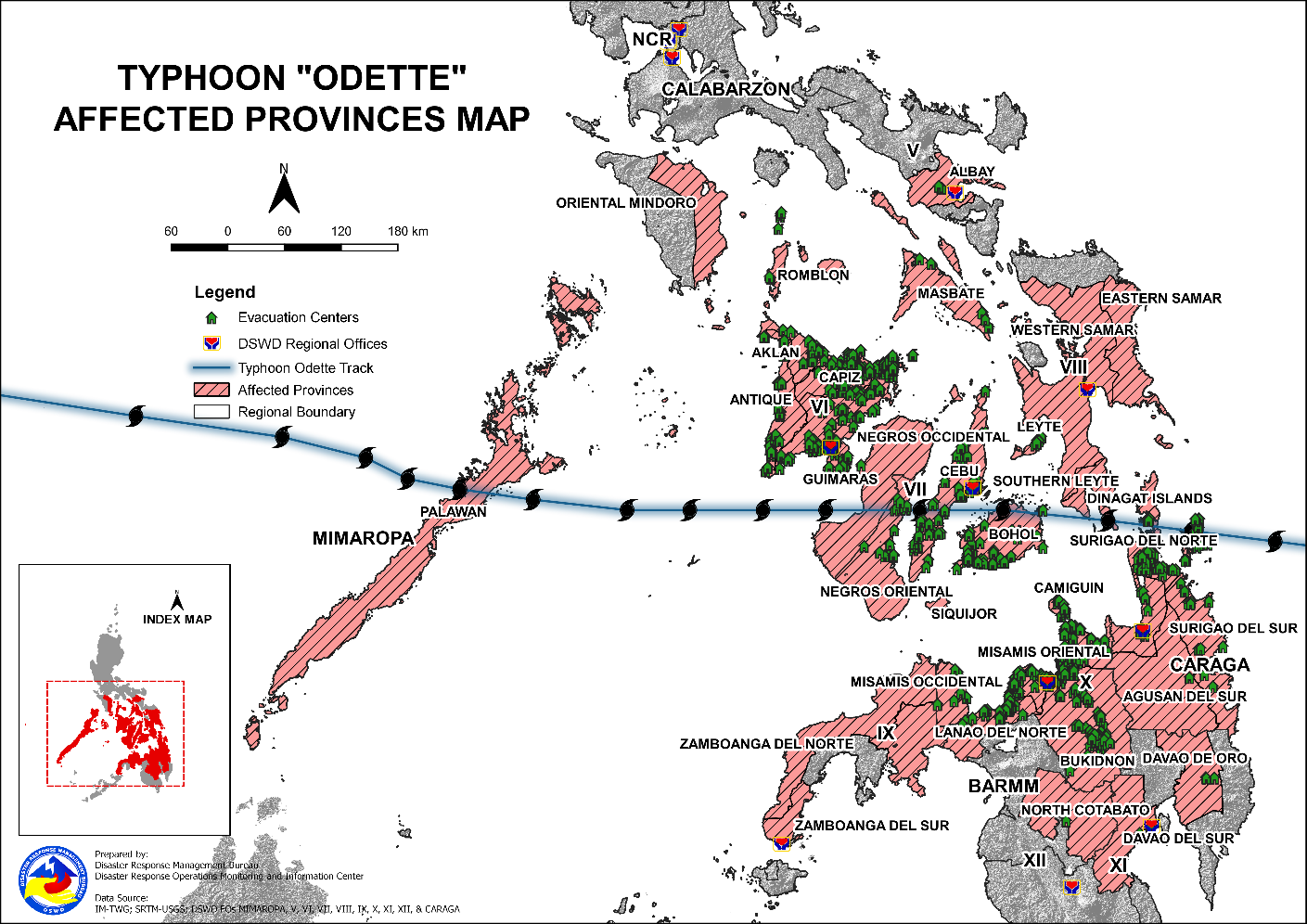 Status of Displaced PopulationInside Evacuation CentersThere are 77,022 families or 307,570 persons currently taking temporary shelter in 1,353 evacuation centers in Regions VI, VII, VIII, X, MIMAROPA, and Caraga (see Table 2).Table 2. Number of Displaced Families / Persons Inside Evacuation CentersNote: Changes in the figures of displaced families and persons in Palawan is due to the updated reports submitted to DSWD-FO MIMAROPA as of 01 January, 2021. Ongoing assessment and validation that are continuously being conducted. Source: DSWD-FOsOutside Evacuation CentersThere are 56,953 families or 183,302 persons temporarily staying with their relatives and/or friends in Regions VI, VII, VIII, MIMAROPA and Caraga (see Table 3).Table 3. Number of Displaced Families / Persons Outside Evacuation CentersNote: Previously reported displaced families and persons Outside EC in Camiguin were no longer reflected based on the validated report submitted by DSWD-FO X. Changes in figures are due to the ongoing assessment and validation that are continuously being conducted. Source: DSWD-FOsTotal Displaced PopulationThere are 133,975 families or 490,872 persons still displaced in Regions VI, VII, VIII, X, MIMAROPA and Caraga due to Typhoon “ODETTE” (see Table 4).Table 4. Total Number of Displaced Families / PersonsNote: Changes in figures are based on the ongoing assessment and validation that are continuously being conducted. Source: DSWD-FOsDamaged HousesA total of 914,790 houses were damaged; of which, 259,526 are totally damaged and 655,264 are partially damaged in Regions VI, VII, VIII, IX, X, MIMAROPA and Caraga (see Table 5).Table 5. Number of Damaged HousesNote: This version reflects the actual number of damaged houses in Regions VIII and X after data validation on 03 January 2022, 12NN. Hence, changes in figures are based on the ongoing assessment and validation that are continuously being conducted. Source: DSWD-FOsCost of Humanitarian Assistance ProvidedA total of ₱350,471,560.46 worth of assistance was provided to the affected families; of which, ₱285,031,455.49 from the DSWD, ₱61,644,951.79 was provided by the LGUs, ₱3,782,654.18 from Non-Government Organizations (NGOs) and ₱12,500.00 from Other Partners (see Table 6).Table 6. Cost of Assistance Provided to Affected Families / PersonsNote: This version reflects the updated cost of assistance provided by DSWD to Palawan upon validation of DSWD-Field Office MIMAROPA as of 28 December 2021, 12MN.Source: DSWD-FOsResponse Actions and InterventionsStandby Funds and Prepositioned Relief StockpileNote: The Inventory Summary is as of 04 January 2022, 4PM. Source: DSWD-DRMB and DSWD-NRLMBStandby Funds ₱662.5 million Quick Response Fund (QRF) at the DSWD-Central Office.₱49.14 million available at DSWD-FOs V, VI, VII, VIII, IX X, XI, XII, MIMAROPA, and Caraga.₱26.08 million in other DSWD-FOs which may support the relief needs of the displaced families due to Typhoon “Odette” through inter-FO augmentation.Prepositioned FFPs and Other Relief Items97,613 FFPs available in Disaster Response Centers; of which, 88,915 FFPs are at the National Resource Operations Center (NROC), Pasay City and 8,698 FFPs are at the Visayas Disaster Response Center (VDRC), Cebu City.145,103 FFPs available at DSWD-FO V, VI, VII, VIII, IX, X, XI, XII, MIMAROPA, and Caraga.90,705 FFPs in other DSWD-FOs which may support the relief needs of the displaced families due to Typhoon “Odette” through inter-FO augmentation.₱649.29 million worth of other food and non-food items (FNIs) at NROC, VDRC and DSWD-FO warehouses countrywide.Food and Non-Food ItemsDSWD-FO CARDSWD-FO IIDSWD-FO MIMAROPADSWD-FO VDSWD-FO VIDSWD-FO VIIDSWD-FO VIIIDSWD-FO IXDSWD-FO XDSWD-FO XIDSWD-FO CaragaCamp Coordination and Camp ManagementDSWD-FO MIMAROPADSWD-FO VIDSWD-FO VIIDSWD-FO VIIIDSWD-FO IXDSWD-FO XDSWD-FO XIDSWD-FO CARAGAInternally Displaced Persons (IDPs) ProtectionDSWD-FO MIMAROPADSWD-FO VIDSWD-FO VIIDSWD-FO XIOther ActivitiesDSWD-DRMBNRLMBDSWD-FO CARDSWD-FO IIDSWD-FO CALABARZONDSWD-FO MIMAROPADSWD-FO VDSWD-FO VIDSWD-FO VIIDSWD-FO VIIIDSWD-FO IXDSWD-FO XDSWD-FO XIDSWD-FO CARAGAPhoto Documentation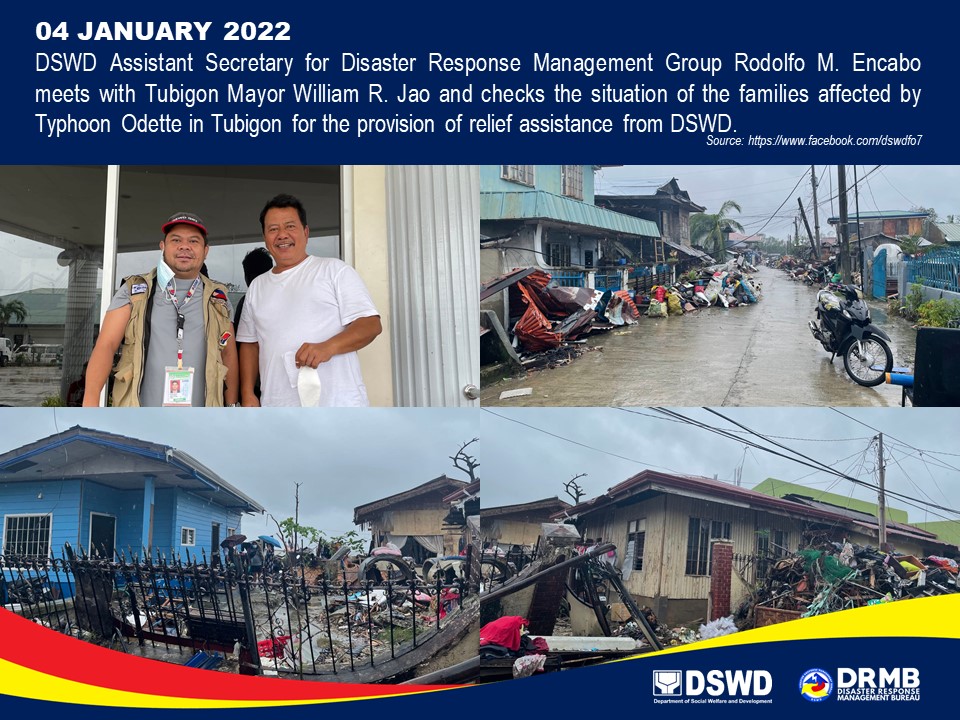 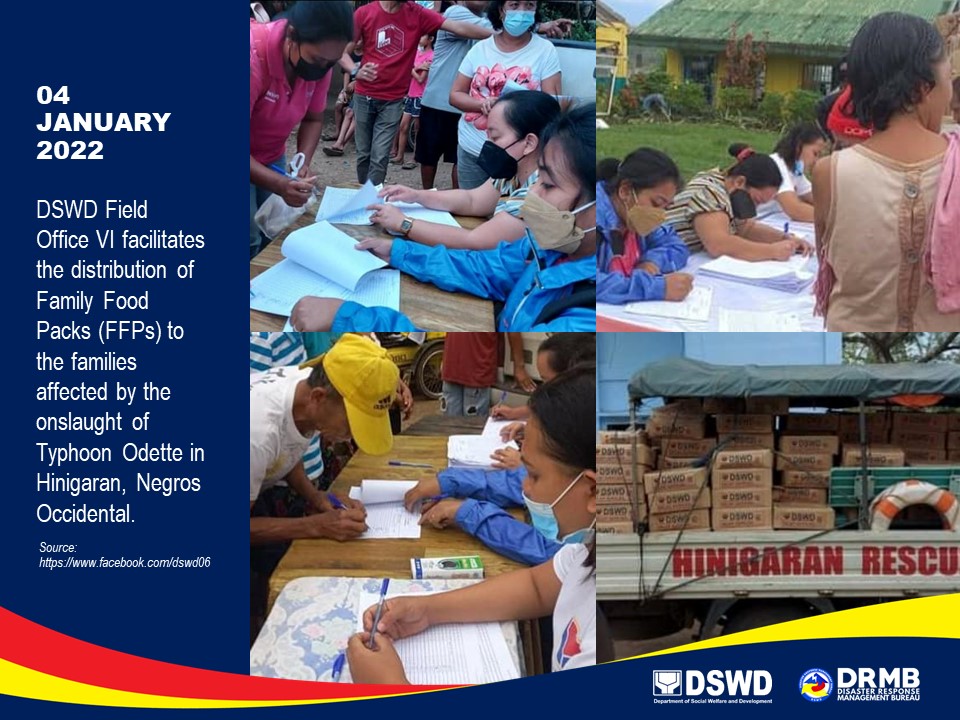 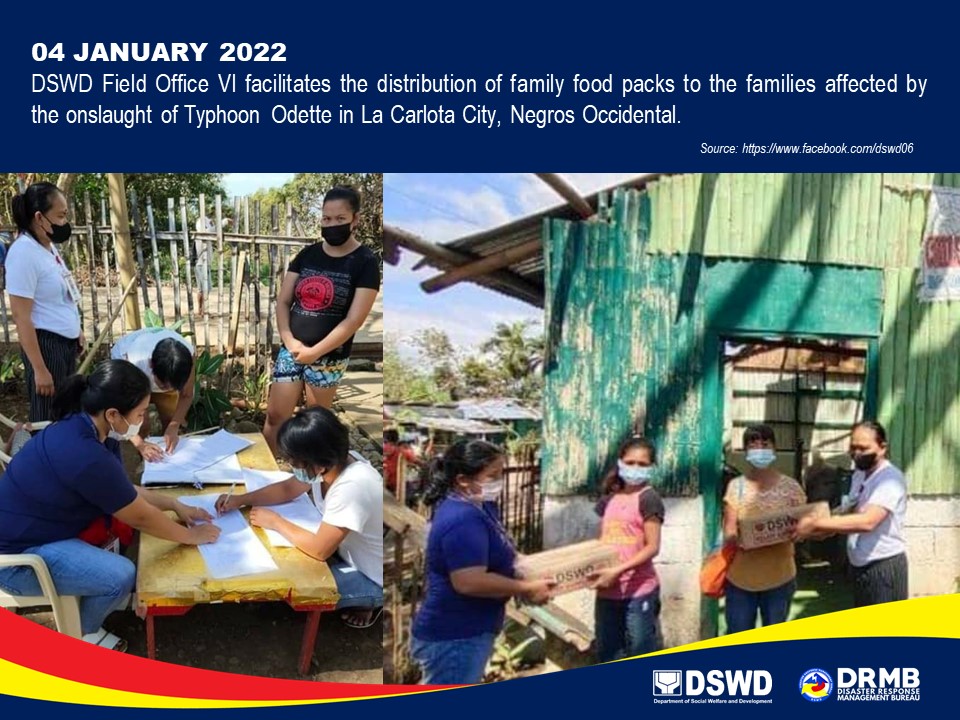 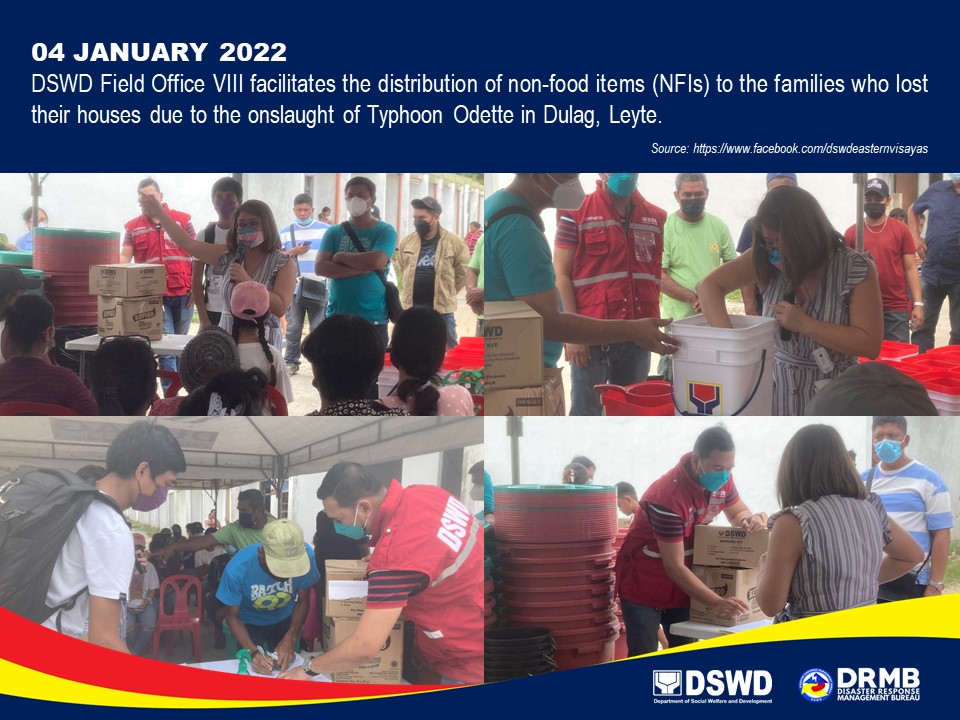 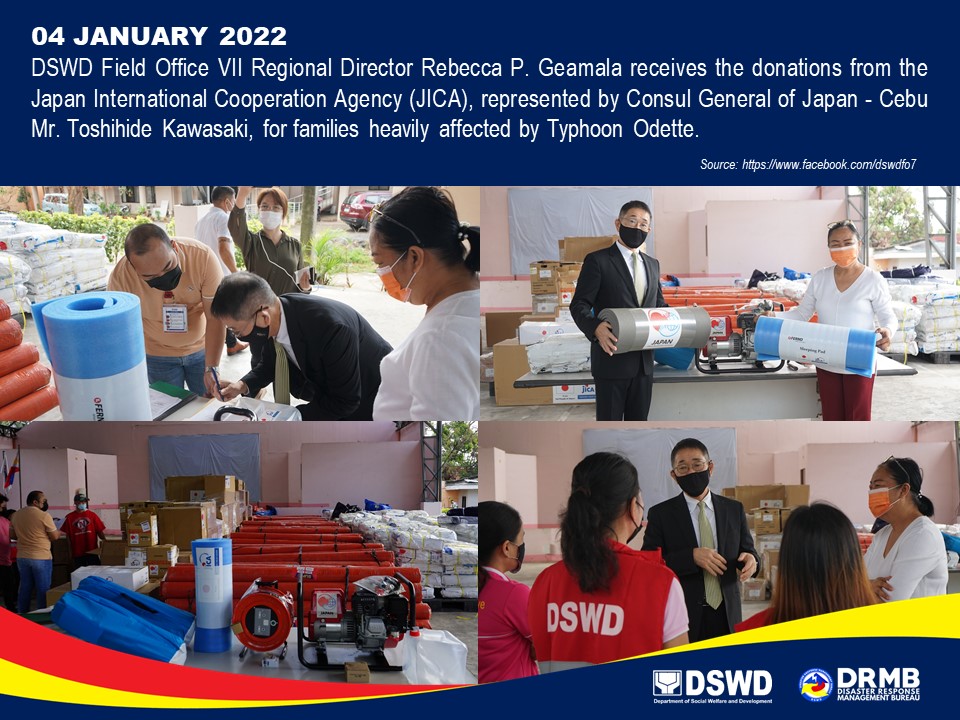 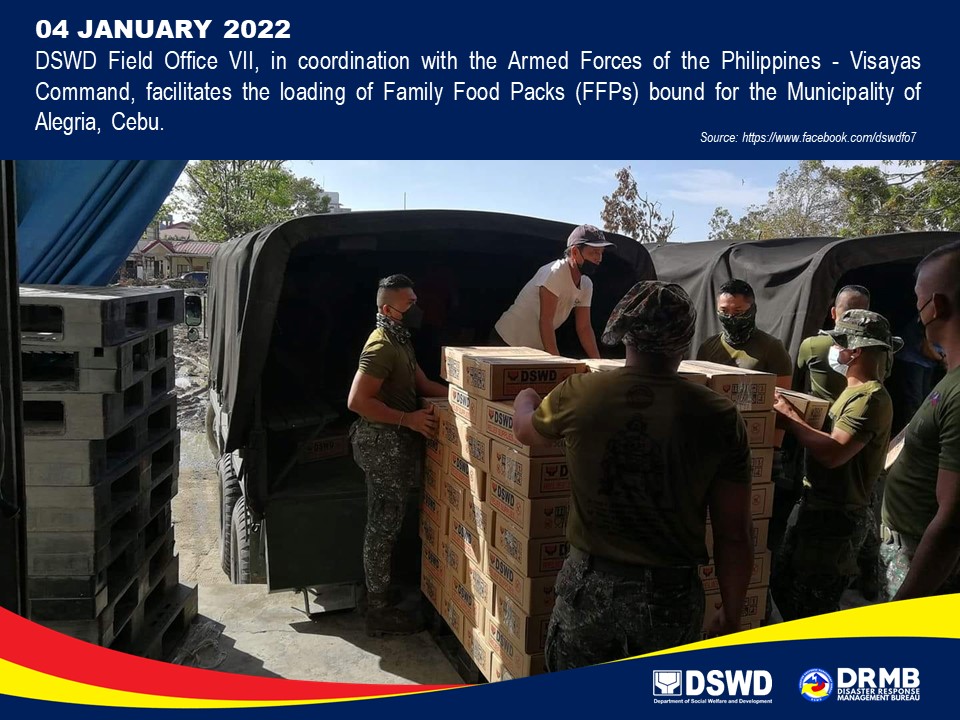 


*****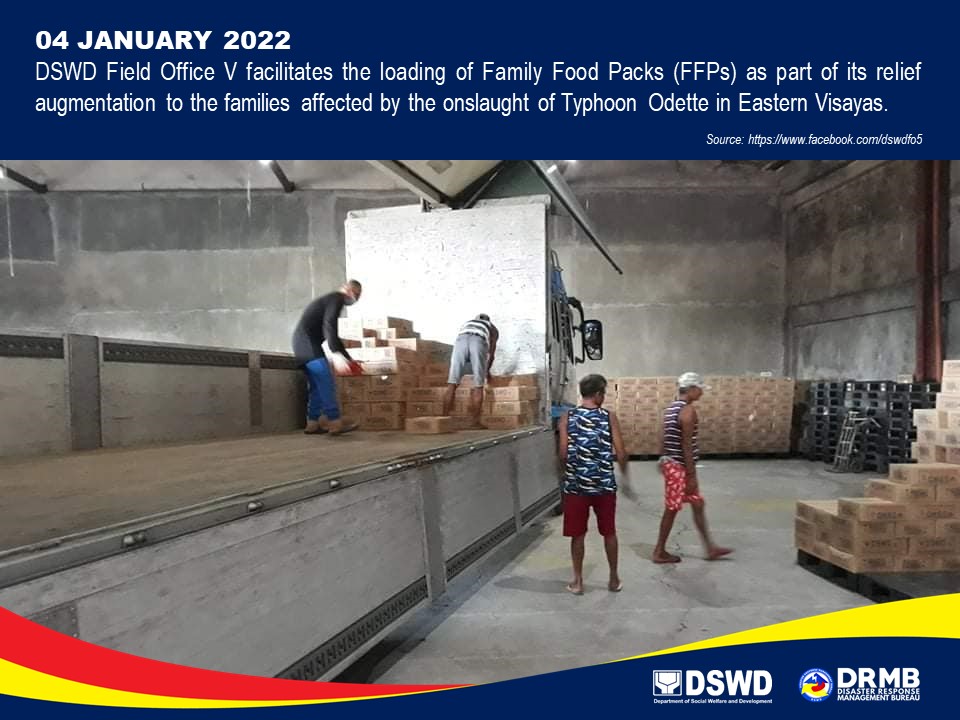 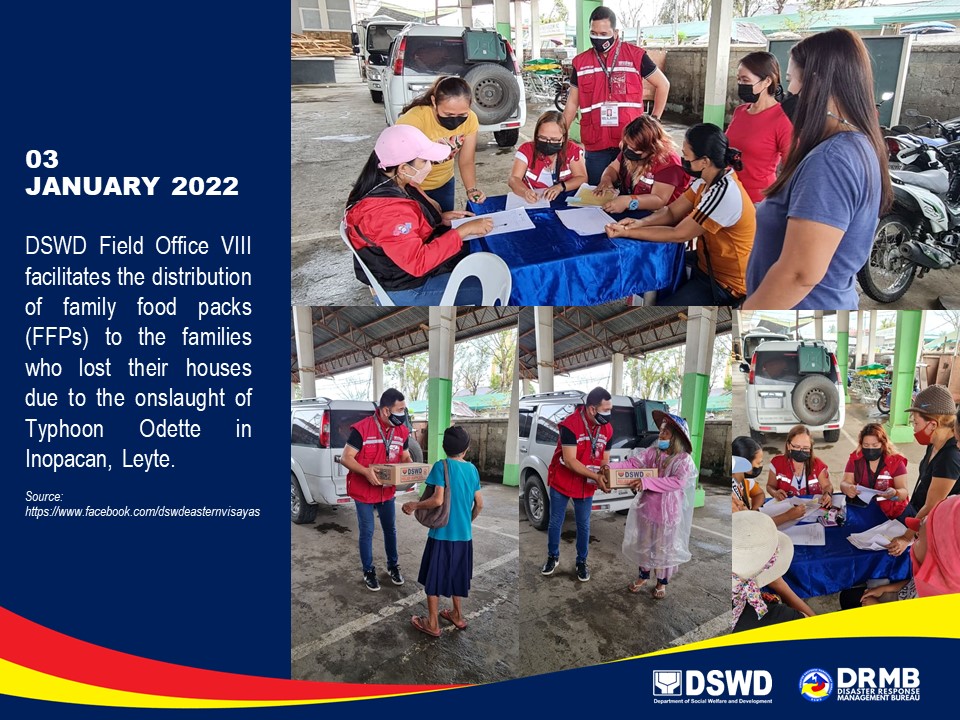 The Disaster Response Operations Monitoring and Information Center (DROMIC) of DSWD-DRMB is closely coordinating with the concerned DSWD-FOs for significant disaster response updates and assistance provided.REGION / PROVINCE / MUNICIPALITYNUMBER OF AFFECTEDNUMBER OF AFFECTEDNUMBER OF AFFECTEDREGION / PROVINCE / MUNICIPALITYBarangayFamiliesPersonsGRAND TOTAL7,9392,022,7517,261,787MIMAROPA27061,330256,620Oriental Mindoro82681,317Naujan42141,069Puerto Galera327113Victoria127135Palawan24560,844254,391Aborlan71,1434,567Agutaya91,5117,555Araceli72921,086Brooke's Point10147670Cagayancillo135152,053Coron221,4285,202Culion53589Cuyo192,0576,430Dumaran82,84014,200El Nido (Bacuit)145692,021Linapacan33761,803Magsaysay31,6838,415Narra121,7237,681Puerto Princesa City (Capital)5824,62294,472Quezon33721,482Roxas107,52726,173San Vicente101,4885,689Taytay3112,45564,498Kalayaan161305Romblon17218912Banton7113512Cajidiocan353219Corcuera1412Ferrol340131Santa Fe3838REGION V391,3974,337Albay74471,241Guinobatan54271,184City of Ligao22057Masbate329503,096Aroroy383373Baleno12362Cataingan164206Esperanza155851,706City of Masbate (capital)1732Palanas353193Pio V. Corpuz (Limbuhan)266248Placer329120San Jacinto236143Uson1413REGION VI2,692422,1691,712,966Aklan25616,85864,344Altavas141,5955,428Balete101,2524,733Banga14111544Batan207432,658Kalibo (capital)163641,490Libacao7187777Madalag133441,127New Washington171,7206,821Buruanga155,26320,905Ibajay226112,462Lezo133051,011Makato186502,770Malay175362,337Malinao12190687Nabas171,4325,205Numancia171,0093,530Tangalan145461,859Antique44329,832121,980Anini-y232,2076,607Belison112,82014,127Hamtic432,94413,018San Jose (capital)251,0464,667San Remigio321,2095,750Sibalom391,8157,735Tobias Fornier (Dao)502,75311,172Valderrama173191,211Barbaza115151,590Bugasong206532,336Caluya222,3598,731Culasi412,67410,746Laua-an311,0994,538Libertad214,85121,273Pandan13235785Patnongon176192,494Sebaste7185670Tibiao201,5294,530Capiz40037,818135,491Cuartero342,2937,888Dao202,4149,037Dumalag143371,071Dumarao187,47027,880Ivisan154851,617Jamindan208242,631Ma-ayon321,2745,048Mambusao228292,655Panay401,4454,794Panitan225152,525Pilar242,5317,822Pontevedra262,5278,418President Roxas212,3108,491Roxas City (capital)332,3137,571Sapi-an176632,540Sigma218,83532,925Tapaz217532,578Guimaras498,17934,877Buenavista181,4407,200San Lorenzo74431,494Jordan (capital)95141,410Nueva Valencia188317Sibunag145,69424,456Iloilo1,00772,790274,041Ajuy339,68136,810Alimodian273321,485Anilao133591,409Badiangan316442,629Balasan232,0757,426Banate182,2337,532Barotac Nuevo293,21816,090Barotac Viejo14301,603Batad226502,526Bingawan143111,125Cabatuan395592,073Calinog343891,670Carles334,33017,100Concepcion254,46214,335Dingle361305Dueñas9114444Dumangas16108515Estancia191,0163,626Guimbal331,6517,112Igbaras14601,884Iloilo City (capital)361,1934,329Janiuay325532,918Lambunao652,0238,438Leganes181,7997,107Lemery291,6585,491Leon747482,992Maasin312741,213Miagao153461,380Mina435168New Lucena211,0974,575Oton1186337City of Passi237822,948Pavia125202,500Pototan21206850San Dionisio12,4238,134San Enrique237,86427,908San Joaquin381,4374,603San Miguel248173,402San Rafael95251,805Santa Barbara867261Sara4211,43441,079Tigbauan142791,026Tubungan984344Zarraga243,45712,534Negros Occidental537256,6921,082,233Bacolod City (capital)619,06744,334Bago City2413,38666,970Binalbagan1618,25891,290Cadiz City201,9016,924Calatrava1166498Candoni97,32527,658Cauayan2518,48773,157Enrique B. Magalona (Saravia)239,96349,815City of Escalante211,9036,464City of Himamaylan1934,26499,128Hinigaran2313,24252,968Hinoba-an (Asia)131,0433,984Ilog1516,72883,615Isabela124811,996City of Kabankalan2933,107135,883La Carlota City1411,51757,585La Castellana1317,31074,856Manapla122,22111,105Moises Padilla (Magallon)159,41247,060Murcia347155Pontevedra191,2794,740Pulupandan202,1549,946Sagay City265,73426,923Salvador Benedicto77,86029,273San Carlos City122,1949,581San Enrique104,67814,186Silay City156972,588City of Sipalay131,0643,750City of Talisay218234,115Toboso91,5784,892Valladolid166,88827,219City of Victorias11,9159,575REGION VII2,307961,2643,041,945Bohol924270,275823,849Alburquerque112,8418,523Alicia157,50022,754Anda175,61817,010Antequera214,49213,476Baclayon62681Balilihan314,52613,578Batuan152,0126,036Bien Unido157,50022,500Bilar5148711Buenavista357,51122,533Calape332,1856,803Candijay218,84826,544Carmen2911,93735,811Catigbian227,48922,467Clarin247,50022,500Corella82,0126,036Danao176,00018,000Dauis1211,66944,730Dimiao354,30312,909Duero205,39016,170Garcia Hernandez292,5819,829Jetafe249,26627,798Guindulman61,0233,862Inabanga5013,30538,721Jagna3211,01733,051Lila182,7718,313Loay174581,374Loboc284,80914,427Loon6411,99935,997Mabini96042,129Maribojoc17522,844Panglao31048Pilar117,50022,500Pres. Carlos P. Garcia (Pitogo)236,3358,668San Isidro21467San Miguel177,18524,300Sevilla132,9408,820Sierra Bullones11220905Sikatuna101,9055,715Tagbilaran City (capital)82711,150Talibon2520,94762,841Trinidad69,30027,900Tubigon3413,30339,906Ubay4424,03172,093Valencia354,93621,561Cebu952533,6051,615,538Alcantara95,16215,270Alcoy82,3266,978Alegria95,85417,562Aloguinsan578331Asturias8199904Badian2912,52038,250Balamban281,5497,236Bantayan124322,460Barili4227,10178,531City of Bogo16200762Boljoon114,70614,118Borbon14280846City of Carcar151,5844,752Carmen212,5607,680Catmon191,2433,611Cebu City (capital)8025,02875,116Compostela1724,70749,414Consolacion2228,86486,052Cordoba1220,00060,000Daanbantayan11,5755,879Dalaguete3314,81345,438Danao City422,3919,086Dumanjug3717,84855,593Lapu-Lapu City (Opon)3072,386255,568Liloan142,0285,787Madridejos143,60414,502Malabuyoc144,78919,156Mandaue City259,32035,598Medellin199,11529,123Minglanilla1955,218127,001Moalboal149,76235,340City of Naga282,63810,214Oslob101,4764,498Pinamungahan265,80517,417Poro171,5474,643Ronda8263974Samboan151,9015,703San Fernando2110,65031,950San Francisco2110,65031,950San Remigio221,2685,210Santa Fe101,7347,555Sibonga2516,60449,812Sogod182,3598,250Tabogon116512,048Tabuelan76962,355City of Talisay2280,090240,270Toledo City226302,683Tuburan5255804Tudela111,4114,027Siquijor176202,204Enrique Villanueva6202710Larena298318Lazi3132502Maria15490San Juan157364Siquijor (capital)477220Negros Oriental414156,764600,354Amlan (Ayuquitan)84,11020,550Ayungon156,06330,315Bacong227502,858Bais City155,84221,868Basay106,93417,335City of Bayawan (Tulong)126,46231,749Bindoy (Payabon)6433,823110,494Canlaon City1215,91452,982Dauin213681,714Dumaguete City (capital)371,9044,305City of Guihulngan1610,00047,479Jimalalud64,87724,016La Libertad307,53822,614Mabinay3213,38966,945Manjuyod611,37544,362Pamplona165,95319,740San Jose31,8949,455Santa Catalina42,38211,625Siaton12,95914,795Sibulan141,1345,670City of Tanjay243,2469,738Tayasan184,47113,413Valencia (Luzurriaga)43561,068Vallehermoso154,62313,869Zamboanguita93971,395REGION VIII1,192249,757954,371Eastern Samar22948,168177,153Arteche204,61417,294City of Borongan (capital)41,2764,782Can-Avid103291,645Dolores14432,215Jipapad451216Maslog121,5727,870Oras236812,897San Julian164,25521,275San Policarpo14,56517,290Sulat91,6313,889Taft1213914Balangiga134,33615,921Balangkayan146072,239General MacArthur161,2954,587Giporlos183,56911,402Guiuan365,48917,488Hernani112,7079,640Lawaan151,6895,426Llorente13671,445Maydolong11,2144,054Mercedes11,7253,648Quinapondan11,9058,950Salcedo13,63512,066Leyte504113,972453,652Alangalang395,37121,859Palo13681,840Santa Fe201,7766,722Tacloban City (capital)993,90417,002Tanauan456,99122,268Dulag4511,02441,017MacArthur12,8079,409Mayorga161,7758,875Leyte1176880Ormoc City114272,135Abuyog427,32836,640Bato910,41048,612City of Baybay19,01645,080Hilongos5119,13361,482Hindang173,16412,368Inopacan206,22024,880Javier (Bugho)287,96828,304Mahaplag285,30726,535Matalom3010,80737,744Western Samar162,66710,027San Jorge1124509Santo Nino129110Tagapul-an142,5149,408Southern Leyte44384,950313,539Bontoc356,59924,351Limasawa61,7946,426City of Maasin (capital)423,98814,724Macrohon307,91639,580Malitbog375,69915,183Padre Burgos113,68911,395Tomas Oppus295,58816,980Anahawan142,3228,575Hinunangan403,70812,967Hinundayan173,72713,588Libagon144,60315,971Liloan246,13019,641Pintuyan232,99913,822Saint Bernard305,91928,414San Francisco225,00014,600San Juan (Cabalian)184,88715,203San Ricardo152,99310,790Silago152,7338,049Sogod214,65623,280REGION IX381,3877,222Zamboanga del Norte349765,167Dapitan City124362,180Dipolog City (capital)699495Jose Dalman (Ponot)11050Labason72571,754Liloy7157603Pres. Manuel A. Roxas11785Zamboanga del Sur44112,055Bayog143215Tabina---Zamboanga City23481,740REGION X42849,203188,904Bukidnon536,30621,701Libona269345Malitbog92,5009,002Sumilao22690Cabanglasan383415Impasug-ong559186City of Malaybalay (capital)123951,519San Fernando1315Maramag271480City of Valencia173,1009,649Camiguin443,94716,244Mahinog87323,733Mambajao (capital)81,7907,150Catarman144381,469Guinsiliban75512,012Sagay74361,880Lanao del Norte563,60719,378Iligan City302,47614,856Bacolod63471,553Kauswagan63581,398Kolambugan3152627Maigo1129421Matungao474254Pantar1212Tubod (capital)11680Lala348165Salvador1512Misamis Occidental251,9256,786Aloran162225Lopez Jaena22381,250Oroquieta City (capital)5150622Panaon118Plaridel381288Bonifacio61,3364,153Clarin11155Don Victoriano Chiongbian (Don Mariano Marcos)229130Ozamis City2625Sinacaban1920Tudela1210Misamis Oriental25033,418124,795Cagayan De Oro City (capital)407,32023,731Balingasag222,39610,956Balingoan54301,574Binuangan75042,505Gingoog City242,68710,031Kinoguitan152,00010,000Lagonglong101,7086,966Magsaysay (Linugos)255,00016,035Medina5178605Salay87892,672Sugbongcogon112,9728,583Talisayan111,0494,042Alubijid42821,157Claveria4111443City of El Salvador64851,404Initao22094Jasaan141,9469,626Libertad4290990Lugait5208901Manticao42251,012Naawan6126702Opol24491,789Tagoloan92,1088,438Villanueva7135539REGION XI54221,283Davao de Oro3295985Nabunturan (capital)2107371New Bataan1188614Davao del Sur2127298Davao City2127298REGION XII12,1068,884North Cotabato12,1068,884Kabacan12,1068,884CARAGA967273,7161,085,255Agusan del Norte19347,146194,513Buenavista177662,811Butuan City (capital)5910,19839,801City of Cabadbaran3012,52862,004Carmen6233781Jabonga157,87627,168Kitcharao115,99521,278Las Nieves527137Magallanes77772,574Nasipit165301,837Remedios T. Romualdez55291,625Santiago94,08517,151Tubay133,60217,346Agusan del Sur10524,30090,073City of Bayugan34462,132Bunawan109783,778Esperanza2179895La Paz293465Loreto5147476Prosperidad (capital)327,25825,137Rosario1112,23045,977San Francisco1106404San Luis1726Santa Josefa11760Sibagat181,6414,907Talacogon2130540Trento161,0625,250Veruela1626Dinagat Island10037,060165,664Basilisa (Rizal)276,70033,500Cagdianao145,61518,881Dinagat123,43811,400Libjo (Albor)165,05225,260Loreto103,05410,618San Jose (capital)1210,63353,165Tubajon92,56812,840Surigao del Norte31692,109358,679Alegria127863,842Bacuag93,42017,100Burgos61,3646,691Claver142,74710,137Dapa293,50017,500Del Carmen209,12228,086General Luna157,51616,317Gigaquit133,18014,519Mainit218,48736,379Malimono145,85618,055Pilar153,53911,687Placer206,93534,675San Benito61,6546,029San Francisco (Anao-aon)114,54522,725San Isidro111,0393,473Santa Monica (Sapao)112,98010,738Sison124,36118,373Socorro145,08625,350Surigao City (capital)407,23727,321Tagana-an145,91917,720Tubod92,83611,962Surigao del Sur25373,101276,326Barobo184,46917,387Bayabas71,3244,912Cagwait113,73414,237Cantilan173,49013,431Carmen81,8656,881Carrascal147,88524,586Cortes122,1317,659Hinatuan2410,38641,351Lanuza133,78618,930Lianga133,29612,553Lingig123,50813,013Madrid141,5555,524Marihatag123,07112,767San Agustin133,82114,909San Miguel139534,185Tagbina74021,429Tago248,83129,108City of Tandag (capital)218,59433,464REGION / PROVINCE / MUNICIPALITYNUMBER OF EVACUATION CENTERS (ECs)NUMBER OF EVACUATION CENTERS (ECs)NUMBER OF DISPLACEDNUMBER OF DISPLACEDNUMBER OF DISPLACEDNUMBER OF DISPLACEDREGION / PROVINCE / MUNICIPALITYNUMBER OF EVACUATION CENTERS (ECs)NUMBER OF EVACUATION CENTERS (ECs)INSIDE ECsINSIDE ECsINSIDE ECsINSIDE ECsREGION / PROVINCE / MUNICIPALITYNUMBER OF EVACUATION CENTERS (ECs)NUMBER OF EVACUATION CENTERS (ECs)FamiliesFamiliesPersonsPersonsREGION / PROVINCE / MUNICIPALITYCUMNOWCUMNOWCUMNOWGRAND TOTAL8,5501,353494,90377,0221,903,256307,570MIMAROPA4958452,1231,161215,1035,378Oriental Mindoro8-262-1,287-Naujan4-214-1,069-Puerto Galera3-27-113-Victoria1-21-105-Palawan4638451,6641,161213,0285,378Aborlan7-1,143-4,567-Agutaya12-434-1,778-Araceli22-292-1,086-Brooke's Point11-147-670-Cagayancillo13-507-2,021-Coron48-1,428-5,202-Culion5-35-89-Cuyo22-1,647-5,085-Dumaran1781,4391806,247900El Nido (Bacuit)28-569-2,021-Linapacan12-376-1,803-Magsaysay18-621-1,874-Narra16-460-1,366-Puerto Princesa City (Capital)1447020,71278281,0963,653Quezon3-372-1,482-Roxas3217,49516026,206636San Vicente2151,488395,689189Taytay31-12,455-64,498-Kalayaan1-44-248-Romblon24-197-788-Banton10-92-388-Cajidiocan3-53-219-Corcuera3-4-12-Ferrol5-40-131-Santa Fe3-8-38-REGION V38-1,397-4,337-Albay7-447-1,241-Guinobatan4-427-1,184-City of Ligao3-20-57-Masbate31-950-3,096-Aroroy3-83-373-Baleno1-23-62-Cataingan2-64-206-Esperanza15-585-1,706-City of Masbate (capital)1-7-32-Palanas3-53-193-Pio V. Corpuz (Limbuhan)2-66-248-Placer1-29-120-San Jacinto2-36-143-Uson1-4-13-REGION VI3,42633108,33416,863434,38584,186Aklan387-6,596-25,104-Altavas31-596-2,116-Balete31-552-2,155-Banga18-62-209-Batan25-317-1,238-Kalibo (capital)16-315-1,243-Libacao3-125-503-Madalag21-186-588-New Washington30-1,582-6,259-Buruanga49-203-710-Ibajay26-479-1,751-Lezo20-116-433-Makato29-237-935-Malay7-453-1,813-Malinao29-135-511-Nabas15-664-2,446-Numancia17-249-964-Tangalan20-325-1,230-Antique569-9,113-33,632-Anini-y31-583-2,037-Belison9-141-406-Hamtic44-999-3,186-San Jose (capital)38-365-1,260-San Remigio1-88-396-Sibalom37-619-2,426-Tobias Fornier (Dao)36-630-2,486-Valderrama28-319-1,217-Barbaza15-440-1,329-Bugasong26-475-1,795-Caluya53-1,043-3,855-Culasi69-735-2,914-Laua-an40-429-1,838-Libertad43-418-1,471-Pandan21-185-630-Patnongon23-304-1,357-Sebaste14-103-376-Tibiao41-1,237-4,653-Capiz814-13,707-47,752-Cuartero34-327-1,252-Dao47-490-1,735-Dumalag13-314-939-Dumarao62-649-2,458-Ivisan17-302-1,039-Ma-ayon145-644-2,755-Mambusao40-364-1,314-Panay75-825-2,928-Panitan33-340-1,511-Pilar75-1,852-5,956-Pontevedra62-2,527-8,418-President Roxas19-1,410-4,967-Roxas City (capital)95-2,234-7,306-Sapi-an18-338-1,318-Sigma41-489-1,756-Tapaz38-602-2,100-Guimaras72-1,205-3,358-Buenavista34-351-770-San Lorenzo14-151-517-Jordan (capital)13-514-1,410-Nueva Valencia2-88-317-Sibunag9-101-344-Iloilo892219,021872,94840Ajuy74-1,768-6,302-Anilao10-247-1,029-Badiangan7-10-51-Balasan47-676-2,606-Banate37-507-2,572-Barotac Nuevo13-1,536-7,680-Batad48-650-2,526-Bingawan7-48-223-Calinog34-366-1,506-Carles81-1,659-6,974-Concepcion146-1,738-6,213-Dingle3-61-170-Dueñas4-111-432-Dumangas19-108-515-Estancia30-1,016-3,626-Guimbal10-116-426-Iloilo City (capital)5121,14374,16735Janiuay6-38-162-Leganes13-327-963-Lemery29-1,474-4,967-Leon18-116-472-Miagao19-290-1,163-Mina7-23-116-Oton5-8-33-City of Passi26-507-1,882-Pavia5-37-118-Pototan21-202-837-San Enrique13-170-657-San Joaquin22-42911,5765San Miguel4-4-24-San Rafael23-525-1,805-Santa Barbara4-16-65-Sara24-2,751-9,807-Tigbauan20-279-1,026-Tubungan6-59-239-Zarraga6-6-18-Negros Occidental6923158,69216,855251,59184,146Bacolod City (capital)26-1,220-4,986-Bago City13-514-2,570-Binalbagan35-569-2,444-Cadiz City81-1,762-6,444-Calatrava1-166-498-Candoni7-1,141-3,248-Cauayan16-2,149-10,004-Enrique B. Magalona (Saravia)37-553-1,107-City of Escalante28-1,903-6,375-City of Himamaylan10-506-2,530-Hinigaran46-13,242-52,968-Hinoba-an (Asia)303929153,64978Ilog151516,72816,72883,61583,615Isabela12-481-1,996-City of Kabankalan2533,5833312,181135La Carlota City30-960-3,043-La Castellana285623312,850100Manapla7-220-801-Moises Padilla (Magallon)1-18-59-Murcia3-47-155-Pontevedra39-692-2,543-Pulupandan15260982,00634Sagay City49-1,251-4,718-Salvador Benedicto10-90-357-San Carlos City11191373,98528San Enrique10116425106Silay City15-697-2,588-City of Sipalay401994313,521150City of Talisay21-823-4,115-Toboso17-406-1,562-Valladolid13-2,824-14,588-City of Victorias1-1,915-9,575-REGION VII1,506387132,93316,875473,54555,773Bohol37514433,7734,668110,59116,468Alburquerque12-292-541-Alicia1-1531245946Anda14-1,87696,93125Antequera2-235-991-Baclayon6-26-81-Balilihan1-145-541-Bilar8-148-711-Buenavista2-438-1,131-Calape25-1,628-4,985-Candijay2222814452,78560Carmen331,26793,80145Dauis1-223-887-Dimiao12127575248248Duero11174174564564Garcia Hernandez29292,5812,5819,8299,829Guindulman33-1,023-3,862-Inabanga1-70-104-Lila555858284284Loboc102147116451352Loon4-23-92-Mabini8-495-1,654-Maribojoc573752132,8442,416Panglao2210104848Pilar2-7-29-San Isidro2-14-67-San Miguel48487,18520024,300919Sevilla2-5-22-Sierra Bullones13-220-905-Tagbilaran City (capital)882712711,0631,063Talibon2-60-261-Trinidad4-19-84-Tubigon33713,3031,05939,906439Valencia223636130130Cebu93020186,51011,194312,43535,172Alcantara--5,090-15,270-Alcoy--2,326-6,978-Alegria7317094705408Aloguinsan7-78-331-Argao2073351041,261375Asturias9-199-904-Badian81-789-3,006-Balamban52-1,478-6,970-Bantayan18-374-1,285-Barili19197,23643923,0371,787City of Bogo1-200-762-Boljoon666363294294Borbon14-248-768-City of Carcar2-1,042-5,014-Carmen17-549-1,920-Catmon27-1,243-3,452-Cebu City (capital)1-4,400-22,000-Compostela2741,140396,416162Consolacion10-6,283-18,849-Cordoba13134004002,3412,341Daanbantayan65-1,575-5,879-Danao City27272,1282,1287,6937,693Dumanjug1111558558623623Lapu-Lapu City (Opon)301610,7662,44044,67110,802Liloan36362,0282,0282,0282,028Madridejos14-1,886-7,304-Mandaue City2959,3207435,598234Medellin71-9,115-29,900-Minglanilla14-930-2,034-City of Naga11112,63858310,2142,242Oslob1010738738738738Pilar23-216-706-Ronda158263115974393Samboan8-74-414-San Fernando115405401,4371,437San Francisco42-868-5,243-San Remigio4-928-2,601-Santa Fe19-493-1,945-Sogod18-2,359-8,250-Tabogon25-651-2,048-Tabuelan22-696-1,151-City of Talisay40242,55522113,865932Toledo City16-6306302,6832,683Tuburan7-255-804-Tudela41-657-2,069-Siquijor15-602-2,150-Enrique Villanueva3-202-710-Larena3-98-318-Lazi3-114-448-Maria1-54-90-San Juan1-57-364-Siquijor (capital)4-77-220-Negros Oriental1864212,0481,01348,3694,133Amlan (Ayuquitan)7-127-557-Ayungon5-965-4,011-Bacong1-48-224-Bais City1414210210877877Basay7-191-861-City of Bayawan (Tulong)22-825-3,752-Bindoy (Payabon)321,311843,944162Canlaon City6353-244-Dauin11184184920920Dumaguete City (capital)17-889-2,594-City of Guihulngan4131,4811105,618490Jimalalud106233114916446La Libertad871,3421784,140690Mabinay111177Manjuyod1032942691598Pamplona2-12-77-San Jose3-42-187-Santa Catalina6-316-1,279-Siaton2-2,959-14,795-Sibulan8-172-661-Tayasan42153106642443Valencia (Luzurriaga)5-24-114-Vallehermoso2-36-134-Zamboanguita1-180-900-REGION VIII77038235,27614,751134,41259,180Eastern Samar4-469-2,345-Dolores1-443-2,215-Sulat1-4-20-Giporlos1-1-5-Hernani1-21-105-Leyte151247,7441,15731,8795,767Dulag118-3,723-14,682-Abuyog1-931-2,560-Bato8-1,933-8,870-Inopacan16161,1371,1375,6855,685Matalom8820208282Southern Leyte61535827,06313,594100,18853,413Bontoc122283,6331,45514,4475,735Limasawa1512279244757624City of Maasin (capital)142423,22826112,505905Macrohon88126126451451Malitbog2727692302,746150Padre Burgos111,0671,0673,8723,872Tomas Oppus35265,61218817,238733Anahawan13135685682,0562,056Hinunangan20204424421,8371,837Hinundayan1414167167593593Libagon19198778772,5592,559Liloan151832352,509179Pintuyan11238238877877Saint Bernard31313,3263,32613,46413,464San Francisco20203463461,0911,091San Juan (Cabalian)35354304301,5411,541San Ricardo779898411411Silago37-1,406-4,839-Sogod53533,6963,69616,39516,335REGION X488336,82012143,46958Bukidnon54-4,114-13,790-Libona2-69-345-Malitbog10-323-1,166-Sumilao2-26-90-Cabanglasan3-71-355-Impasug-ong5-59-186-City of Malaybalay (capital)12-395-1,519-Maramag2-71-480-City of Valencia18-3,100-9,649-Camiguin43-1,717-6,976-Mahinog9-565-2,898-Mambajao (capital)9-246-974-Catarman11-403-1,322-Guinsiliban7-329-1,212-Sagay7-174-570-Lanao del Norte71-3,605-19,346-Iligan City38-2,476-14,856-Bacolod12-347-1,553-Kauswagan6-358-1,398-Kolambugan3-152-607-Maigo2-129-421-Matungao5-74-254-Tubod (capital)1-16-80-Lala3-48-165-Salvador1-5-12-Misamis Occidental19-791-3,342-Aloran1-62-225-Lopez Jaena2-139-868-Oroquieta City (capital)6-134-558-Panaon1-1-8-Plaridel3-81-288-Bonifacio1-330-1,220-Don Victoriano Chiongbian (Don Mariano Marcos)2-29-130-Ozamis City2-6-25-Sinacaban1-9-20-Misamis Oriental301326,59312100,01558Cagayan De Oro City (capital)55-7,320-23,731-Balingasag3222,3961010,95650Balingoan6-430-1,574-Binuangan16-504-2,505-Gingoog City26-2,687-10,031-Kinoguitan5-150-1,150-Lagonglong10-1,708-6,966-Magsaysay (Linugos)5-178-605-Medina5-25-105-Salay17-789-2,672-Sugbongcogon11-2,972-8,583-Talisayan23-1,049-4,042-Alubijid4-282-1,157-Claveria2-111-443-City of El Salvador6-485-1,404-Initao2-20-94-Jasaan21-1,946-9,626-Libertad5-290-990-Lugait5-208-901-Manticao6-225-1,012-Naawan6-126-702-Opol2-449-1,789-Tagoloan2312,10828,4388Villanueva8-135-539-REGION XI10-295-848-Davao de Oro10-295-848-Nabunturan (capital)2-107-371-New Bataan8-188-477-REGION XII1-669-3,096-North Cotabato1-669-3,096-Kabacan1-669-3,096-CARAGA1,816464127,05627,360494,061102,995Agusan del Norte380426,902135111,560534Buenavista17-762-2,782-Butuan City (capital)105-9,587-37,756-City of Cabadbaran6446,29513530,839534Carmen16-229-760-Jabonga44-1,597-5,124-Kitcharao45-1,724-5,705-Las Nieves4-24-124-Magallanes13-773-2,550-Nasipit22-524-1,809-Remedios T. Romualdez2-529-1,625-Santiago11-1,256-5,140-Tubay37-3,602-17,346-Agusan del Sur136-5,441-22,713-City of Bayugan1-446-2,132-Bunawan18-960-3,730-Esperanza3-179-895-La Paz2-82-410-Loreto5-147-476-Prosperidad (capital)12-554-2,973-Rosario32-756-3,186-San Francisco6-106-404-San Luis1-7-26-Santa Josefa1-17-60-Sibagat30-1,072-3,018-Talacogon6-130-540-Trento18-983-4,855-Veruela1-2-8-Dinagat Island18184754751,5531,553Libjo (Albor)44107107322322San Jose (capital)14143683681,2311,231Surigao del Norte72644243,92526,750166,755100,908Alegria17-538-2,555-Bacuag40349788273,5992,985Burgos15114432592,0971,184Claver32322,4052,4059,0489,048Dapa886946942,8822,882Del Carmen28272,7262,49510,9968,613General Luna885315312,3782,378Gigaquit42413,1803,08314,51914,034Mainit48138,4872,89736,37913,342Malimono54-2,117-7,125-Pilar47462,3672,2818,1217,948Placer67172,386838,776409San Benito1114144949San Francisco (Anao-aon)24242,9222,9228,0318,031San Isidro47439547723,1682,529Santa Monica (Sapao)66215215911911Sison3021,712226,218106Socorro23-960-3,476-Surigao City (capital)1221226,4146,41423,83023,830Tagana-an3172,8208368,8802,629Tubod36-1,062-3,717-Surigao del Sur556-50,313-191,480-Barobo41-4,259-16,503-Bayabas22-1,230-4,726-Cagwait21-3,459-12,720-Cantilan27-3,490-13,431-Carmen17-1,278-4,664-Carrascal15-2,714-8,584-Cortes15-1,992-7,076-Hinatuan56-9,044-35,983-Lanuza27-1,273-4,735-Lianga30-2,856-10,801-Lingig45-3,168-11,781-Madrid36-1,296-4,741-Marihatag48-1,694-6,746-San Agustin26-2,038-7,780-San Miguel13-869-3,720-Tagbina15-402-1,429-Tago41-2,485-10,760-City of Tandag (capital)61-6,766-25,300-REGION / PROVINCE / MUNICIPALITYNUMBER OF DISPLACEDNUMBER OF DISPLACEDNUMBER OF DISPLACEDNUMBER OF DISPLACEDREGION / PROVINCE / MUNICIPALITYOUTSIDE ECsOUTSIDE ECsOUTSIDE ECsOUTSIDE ECsREGION / PROVINCE / MUNICIPALITYFamiliesFamiliesPersonsPersonsREGION / PROVINCE / MUNICIPALITYCUMNOWCUMNOWGRAND TOTAL197,30656,953754,551183,302MIMAROPA5,8741222,11760Palawan5,8531221,99360Cuyo410-1,345-Magsaysay270-957-Narra1,263-6,315-Puerto Princesa City (Capital)3,9101213,37660Romblon21-124-Banton21-124-REGION VI144,05641,947544,096130,455Aklan5,513-20,942-Altavas999-3,312-Balete720-2,577-Banga49-335-Batan426-1,420-Kalibo (capital)71-1,500-Libacao18-62-Madalag158-539-New Washington138-562-Buruanga330-918-Ibajay132-711-Lezo189-578-Makato396-1,774-Malay83-524-Malinao55-176-Nabas768-2,759-Numancia760-2,566-Tangalan221-629-Antique8,16021929,415726Anini-y1,3201014,288406Belison18-51-Hamtic209-1,032-San Jose (capital)199-768-San Remigio90-451-Sibalom475-1,754-Tobias Fornier (Dao)1,490-5,467-Barbaza72-246-Bugasong178-541-Caluya1,3161184,876320Culasi759-2,548-Laua-an660-2,650-Libertad685-1,947-Patnongon315-1,137-Sebaste82-410-Tibiao292-1,249-Capiz7,740-26,600-Cuartero1,966-6,636-Dao698-2,454-Dumarao867-3,454-Ivisan183-578-Ma-ayon630-2,293-Mambusao465-1,341-Panay558-1,757-Panitan174-874-Pilar648-1,740-President Roxas522-1,996-Roxas City (capital)49-160-Sapi-an309-1,078-Sigma520-1,761-Tapaz151-478-Guimaras378831,278288Buenavista3737138138San Lorenzo29246977150Sibunag49-163-Iloilo20,4317371,167348Anilao112-380-Badiangan52-207-Balasan1,399-4,820-Banate1,726-4,960-Barotac Nuevo5252260260Bingawan17-52-Carles2,521-9,530-Concepcion1,253-3,258-Dueñas32127Guimbal104-394-Janiuay515-2,756-Lambunao2,023-8,438-Leganes189-677-Leon360-1,452-Oton78-304-City of Passi220-879-Pavia229-1,104-Pototan41131San Enrique71029812San Joaquin987-3,027-San Miguel10-35-Santa Barbara27-70-Sara7,805-28,288-Tubungan251610568Zarraga10-48-Negros Occidental101,83441,572394,694129,093Bago City118-590-Binalbagan3,797-18,206-Cadiz City137-474-Candoni6,1846,18424,41024,258Cauayan10,301-38,864-Enrique B. Magalona (Saravia)309-1,042-City of Himamaylan33,75833,75896,59896,598Hinoba-an (Asia)113-334-City of Kabankalan23,755-100,698-La Carlota City1,223-6,082-La Castellana2,976-14,500-Moises Padilla (Magallon)9,179-45,895-Pontevedra587-2,197-Pulupandan1,5451,5457,9407,940Salvador Benedicto31941,34710San Carlos City1,281-5,596-San Enrique842-3,485-City of Sipalay7070229229Toboso28-85-Valladolid829113,91758REGION VII4,0982316,227133Bohol257141,01468Anda43-167-Antequera118-391-Candijay67-248-Dimiao18148568Loon8-117-Sevilla3-6-Cebu3,644914,36365Badian2,339-9,787-Balamban56-266-Bantayan16-260-Medellin389-1,692-Pilar54-210-San Remigio27-105-Santa Fe996565Tudela754-1,978-Siquijor4-14-Lazi4-14-Negros Oriental193-836-Dauin184-794-Manjuyod3-6-San Jose6-36-REGION VIII5,4773,17221,37613,289Leyte56182,05839Dulag553-2,019-Matalom883939Southern Leyte4,9163,16419,31813,250Bontoc3333140140Limasawa7036862,6392,505Malitbog790-2,777-Hinunangan993434Hinundayan331717Libagon2852852,0522,052Liloan3683681,2971,297San Juan (Cabalian)193193741741San Ricardo144144641641Silago945-3,157-Sogod8498492,4812,481REGION X393-1,826-Camiguin281-1,377-Catarman19-67-Lanao del Norte2-12-Pantar2-12-Misamis Occidental110-437-Lopez Jaena99-382-Bonifacio----Clarin11-55-CARAGA37,40811,799148,90939,365Agusan del Norte8,866-39,790-Buenavista4-29-Butuan City (capital)611-2,045-City of Cabadbaran6,233-31,165-Carmen4-21-Jabonga1,141-3,681-Kitcharao860-2,784-Las Nieves3-13-Magallanes4-24-Nasipit6-28-Agusan del Sur2,223-8,699-Bunawan18-48-La Paz11-55-Prosperidad (capital)2,073-8,039-Sibagat38-144-Trento79-395-Veruela4-18-Surigao del Norte16,4079,97159,53831,201Alegria248-1,287-Bacuag5245241,6141,614Burgos9219214,5944,594Claver3423421,0891,089Del Carmen6,3966,39617,09017,090Malimono571-1,971-Placer1,249-4,770-San Francisco (Anao-aon)354354930930San Isidro8585305305Sison2,590-12,053-Socorro5265262,0882,088Surigao City (capital)8238233,4913,491Tagana-an4-11-Tubod1,774-8,245-Surigao del Sur9,9121,82840,8828,164Barobo210-884-Cagwait275-1,517-Carmen587-2,217-Cortes139-583-Hinatuan1,342-5,368-Lanuza190-682-Lianga440-1,752-Lingig340-1,232-Madrid259-783-Marihatag1,377-6,021-San Agustin1,783-7,242-San Miguel84-465-Tago964-3,786-City of Tandag (capital)1,8281,8288,1648,164REGION / PROVINCE / MUNICIPALITYNUMBER OF DISPLACED SERVEDNUMBER OF DISPLACED SERVEDNUMBER OF DISPLACED SERVEDNUMBER OF DISPLACED SERVEDREGION / PROVINCE / MUNICIPALITYFamiliesFamiliesPersonsPersonsREGION / PROVINCE / MUNICIPALITYTotal FamiliesTotal FamiliesTotal PersonsTotal PersonsREGION / PROVINCE / MUNICIPALITYCUMNOWCUMNOWGRAND TOTAL692,209133,9752,657,807490,872MIMAROPA57,9971,173237,2205,438Oriental Mindoro262-1,287-Naujan214-1,069-Puerto Galera27-113-Victoria21-105-Palawan57,5171,173235,0215,438Aborlan1,143-4,567-Agutaya434-1,778-Araceli292-1,086-Brooke's Point147-670-Cagayancillo507-2,021-Coron1,428-5,202-Culion35-89-Cuyo2,057-6,430-Dumaran1,4391806,247900El Nido (Bacuit)569-2,021-Linapacan376-1,803-Magsaysay891-2,831-Narra1,723-7,681-Puerto Princesa City (Capital)24,62279494,4723,713Quezon372-1,482-Roxas7,49516026,206636San Vicente1,488395,689189Taytay12,455-64,498-Kalayaan44-248-Romblon218-912-Banton113-512-Cajidiocan53-219-Corcuera4-12-Ferrol40-131-Santa Fe8-38-REGION V1,397-4,337-Albay447-1,241-Guinobatan427-1,184-City of Ligao20-57-Masbate950-3,096-Aroroy83-373-Baleno23-62-Cataingan64-206-Esperanza585-1,706-City of Masbate (capital)7-32-Palanas53-193-Pio V. Corpuz (Limbuhan)66-248-Placer29-120-San Jacinto36-143-Uson4-13-REGION VI252,39058,810978,481214,641Aklan12,109-46,046-Altavas1,595-5,428-Balete1,272-4,732-Banga111-544-Batan743-2,658-Kalibo (capital)386-2,743-Libacao143-565-Madalag344-1,127-New Washington1,720-6,821-Buruanga533-1,628-Ibajay611-2,462-Lezo305-1,011-Makato633-2,709-Malay536-2,337-Malinao190-687-Nabas1,432-5,205-Numancia1,009-3,530-Tangalan546-1,859-Antique17,27321963,047726Anini-y1,9031016,325406Belison159-457-Hamtic1,208-4,218-San Jose (capital)564-2,028-San Remigio178-847-Sibalom1,094-4,180-Tobias Fornier (Dao)2,120-7,953-Valderrama319-1,217-Barbaza512-1,575-Bugasong653-2,336-Caluya2,3591188,731320Culasi1,494-5,462-Laua-an1,089-4,488-Libertad1,103-3,418-Pandan185-630-Patnongon619-2,494-Sebaste185-786-Tibiao1,529-5,902-Capiz21,447-74,352-Cuartero2,293-7,888-Dao1,188-4,189-Dumalag314-939-Dumarao1,516-5,912-Ivisan485-1,617-Ma-ayon1,274-5,048-Mambusao829-2,655-Panay1,383-4,685-Panitan514-2,385-Pilar2,500-7,696-Pontevedra2,527-8,418-President Roxas1,932-6,963-Roxas City (capital)2,283-7,466-Sapi-an647-2,396-Sigma1,009-3,517-Tapaz753-2,578-Guimaras1,583834,636288Buenavista38837908138San Lorenzo443461,494150Jordan (capital)514-1,410-Nueva Valencia88-317-Sibunag150-507-Iloilo39,45281144,115388Ajuy1,768-6,302-Anilao359-1,409-Badiangan62-258-Balasan2,075-7,426-Banate2,233-7,532-Barotac Nuevo1,588527,940260Batad650-2,526-Bingawan65-275-Calinog366-1,506-Carles4,180-16,504-Concepcion2,991-9,471-Dingle61-170-Dueñas11424447Dumangas108-515-Estancia1,016-3,626-Guimbal220-820-Iloilo City (capital)1,14374,16735Janiuay553-2,918-Lambunao2,023-8,438-Leganes516-1,640-Lemery1,474-4,967-Leon476-1,924-Miagao290-1,163-Mina23-116-Oton86-337-City of Passi727-2,761-Pavia266-1,222-Pototan20618501San Enrique880275512San Joaquin1,41614,6035San Miguel14-59-San Rafael525-1,805-Santa Barbara43-135-Sara10,556-38,095-Tigbauan279-1,026-Tubungan841634468Zarraga16-66-Negros Occidental160,52658,427646,285213,239Bacolod City (capital)1,220-4,986-Bago City632-3,160-Binalbagan4,366-20,650-Cadiz City1,899-6,918-Calatrava166-498-Candoni7,3256,18427,65824,258Cauayan12,450-48,868-Enrique B. Magalona (Saravia)862-2,149-City of Escalante1,903-6,375-City of Himamaylan34,26433,75899,12896,598Hinigaran13,242-52,968-Hinoba-an (Asia)1,042153,98378Ilog16,72816,72883,61583,615Isabela481-1,996-City of Kabankalan27,33833112,879135La Carlota City2,183-9,125-La Castellana3,5993117,350100Manapla220-801-Moises Padilla (Magallon)9,197-45,954-Murcia47-155-Pontevedra1,279-4,740-Pulupandan2,1541,5539,9467,974Sagay City5,734-26,923-Salvador Benedicto40941,70410San Carlos City2,19479,58128San Enrique1,00623,9956Silay City697-2,588-City of Sipalay1,0641013,750379City of Talisay823-4,115-Toboso434-1,647-Valladolid3,6531118,50558City of Victorias1,915-9,575-REGION VII137,03116,898489,77255,906Bohol34,0304,682111,60516,536Alburquerque292-541-Alicia1531245946Anda1,91997,09825Antequera353-1,382-Baclayon26-81-Balilihan145-541-Bilar148-711-Buenavista438-1,131-Calape1,628-4,985-Candijay881453,03360Carmen1,26793,80145Dauis223-887-Dimiao9389333316Duero174174564564Garcia Hernandez2,5812,5819,8299,829Guindulman1,023-3,862-Inabanga70-104-Lila5858284284Loboc147116451352Loon31-209-Mabini495-1,654-Maribojoc752132,8442,416Panglao10104848Pilar7-29-San Isidro14-67-San Miguel7,18520024,300919Sevilla8-28-Sierra Bullones220-905-Tagbilaran City (capital)2712711,0631,063Talibon60-261-Trinidad19-84-Tubigon13,3031,05939,906439Valencia3636130130Cebu90,15411,203326,79835,237Alcantara5,090-15,270-Alcoy2,326-6,978-Alegria17094705408Aloguinsan78-331-Argao3351041,261375Asturias199-904-Badian3,128-12,793-Balamban1,534-7,236-Bantayan390-1,545-Barili7,23643923,0371,787City of Bogo200-762-Boljoon6363294294Borbon248-768-City of Carcar1,042-5,014-Carmen549-1,920-Catmon1,243-3,452-Cebu City (capital)4,400-22,000-Compostela1,140396,416162Consolacion6,283-18,849-Cordoba4004002,3412,341Daanbantayan1,575-5,879-Danao City2,1282,1287,6937,693Dumanjug558558623623Lapu-Lapu City (Opon)10,7662,44044,67110,802Liloan2,0282,0282,0282,028Madridejos1,886-7,304-Mandaue City9,3207435,598234Medellin9,504-31,592-Minglanilla930-2,034-City of Naga2,63858310,2142,242Oslob738738738738Pilar270-916-Ronda263115974393Samboan74-414-San Fernando5405401,4371,437San Francisco868-5,243-San Remigio955-2,706-Santa Fe50292,01065Sogod2,359-8,250-Tabogon651-2,048-Tabuelan696-1,151-City of Talisay2,55522113,865932Toledo City6306302,6832,683Tuburan255-804-Tudela1,411-4,047-Siquijor606-2,164-Enrique Villanueva202-710-Larena98-318-Lazi118-462-Maria54-90-San Juan57-364-Siquijor (capital)77-220-Negros Oriental12,2411,01349,2054,133Amlan (Ayuquitan)127-557-Ayungon965-4,011-Bacong48-224-Bais City210210877877Basay191-861-City of Bayawan (Tulong)825-3,752-Bindoy (Payabon)1,311843,944162Canlaon City53-244-Dauin3681841,714920Dumaguete City (capital)889-2,594-City of Guihulngan1,4811105,618490Jimalalud233114916446La Libertad1,3421784,140690Mabinay1177Manjuyod2972692198Pamplona12-77-San Jose48-223-Santa Catalina316-1,279-Siaton2,959-14,795-Sibulan172-661-Tayasan153106642443Valencia (Luzurriaga)24-114-Vallehermoso36-134-Zamboanguita180-900-REGION VIII40,75317,923155,78872,469Eastern Samar469-2,345-Dolores443-2,215-Sulat4-20-Giporlos1-5-Hernani21-105-Leyte8,3051,16533,9375,806Dulag4,276-16,701-Abuyog931-2,560-Bato1,933-8,870-Inopacan1,1371,1375,6855,685Matalom2828121121Southern Leyte31,97916,758119,50666,663Bontoc3,6661,48814,5875,875Limasawa9829303,3963,129City of Maasin (capital)3,22826112,505905Macrohon126126451451Malitbog1,482305,523150Padre Burgos1,0671,0673,8723,872Tomas Oppus5,61218817,238733Anahawan5685682,0562,056Hinunangan4514511,8711,871Hinundayan170170610610Libagon1,1621,1624,6114,611Liloan1,2004033,8061,476Pintuyan238238877877Saint Bernard3,3263,32613,46413,464San Francisco9409404,4334,433San Juan (Cabalian)6236232,2822,282San Ricardo2422421,0521,052Silago2,351-7,996-Sogod4,5454,54518,87618,816REGION X37,21312145,29558Bukidnon4,114-13,790-Libona69-345-Malitbog323-1,166-Sumilao26-90-Cabanglasan71-355-Impasug-ong59-186-City of Malaybalay (capital)395-1,519-Maramag71-480-City of Valencia3,100-9,649-Camiguin1,998-8,353-Mahinog565-2,898-Mambajao (capital)246-974-Catarman422-1,389-Guinsiliban329-1,212-Sagay436-1,880-Lanao del Norte3,607-19,358-Iligan City2,476-14,856-Bacolod347-1,553-Kauswagan358-1,398-Kolambugan152-607-Maigo129-421-Matungao74-254-Pantar2-12-Tubod (capital)16-80-Lala48-165-Salvador5-12-Misamis Occidental901-3,779-Aloran62-225-Lopez Jaena238-1,250-Oroquieta City (capital)134-558-Panaon1-8-Plaridel81-288-Bonifacio330-1,220-Clarin11-55-Don Victoriano Chiongbian (Don Mariano Marcos)29-130-Ozamis City6-25-Sinacaban9-20-Misamis Oriental26,59312100,01558Cagayan De Oro City (capital)7,320-23,731-Balingasag2,3961010,95650Balingoan430-1,574-Binuangan504-2,505-Gingoog City2,687-10,031-Kinoguitan150-1,150-Lagonglong1,708-6,966-Magsaysay (Linugos)178-605-Medina25-105-Salay789-2,672-Sugbongcogon2,972-8,583-Talisayan1,049-4,042-Alubijid282-1,157-Claveria111-443-City of El Salvador485-1,404-Initao20-94-Jasaan1,946-9,626-Libertad290-990-Lugait208-901-Manticao225-1,012-Naawan126-702-Opol449-1,789-Tagoloan2,10828,4388Villanueva135-539-REGION XI295-848-Davao de Oro295-848-Nabunturan (capital)107-371-New Bataan188-477-REGION XII669-3,096-North Cotabato669-3,096-Kabacan669-3,096-CARAGA164,46439,159642,970142,360Agusan del Norte35,768135151,350534Buenavista766-2,811-Butuan City (capital)10,198-39,801-City of Cabadbaran12,52813562,004534Carmen233-781-Jabonga2,738-8,805-Kitcharao2,584-8,489-Las Nieves27-137-Magallanes777-2,574-Nasipit530-1,837-Remedios T. Romualdez529-1,625-Santiago1,256-5,140-Tubay3,602-17,346-Agusan del Sur7,664-31,412-City of Bayugan446-2,132-Bunawan978-3,778-Esperanza179-895-La Paz93-465-Loreto147-476-Prosperidad (capital)2,627-11,012-Rosario756-3,186-San Francisco106-404-San Luis7-26-Santa Josefa17-60-Sibagat1,110-3,162-Talacogon130-540-Trento1,062-5,250-Veruela6-26-Dinagat Island4754751,5531,553Libjo (Albor)107107322322San Jose (capital)3683681,2311,231Surigao del Norte60,33236,721226,293132,109Alegria786-3,842-Bacuag1,5021,3515,2134,599Burgos1,3641,1806,6915,778Claver2,7472,74710,13710,137Dapa6946942,8822,882Del Carmen9,1228,89128,08625,703General Luna5315312,3782,378Gigaquit3,1803,08314,51914,034Mainit8,4872,89736,37913,342Malimono2,688-9,096-Pilar2,3672,2818,1217,948Placer3,6358313,546409San Benito14144949San Francisco (Anao-aon)3,2763,2768,9618,961San Isidro1,0398573,4732,834Santa Monica (Sapao)215215911911Sison4,3022218,271106Socorro1,4865265,5642,088Surigao City (capital)7,2377,23727,32127,321Tagana-an2,8248368,8912,629Tubod2,836-11,962-Surigao del Sur60,2251,828232,3628,164Barobo4,469-17,387-Bayabas1,324-4,912-Cagwait3,734-14,237-Cantilan3,490-13,431-Carmen1,865-6,881-Carrascal2,714-8,584-Cortes2,131-7,659-Hinatuan10,386-41,351-Lanuza1,463-5,417-Lianga3,296-12,553-Lingig3,508-13,013-Madrid1,555-5,524-Marihatag3,071-12,767-San Agustin3,821-15,022-San Miguel953-4,185-Tagbina402-1,429-Tago3,449-14,546-City of Tandag (capital)8,5941,82833,4648,164REGION / PROVINCE / MUNICIPALITYNO. OF DAMAGE HOUSESNO. OF DAMAGE HOUSESNO. OF DAMAGE HOUSESREGION / PROVINCE / MUNICIPALITYTotalTotallyPartiallyGRAND TOTAL914,790259,526655,264MIMAROPA35,29816,33918,959Oriental Mindoro22-Naujan22-Palawan35,29616,33718,959Aborlan231013Agutaya900450450Brooke's Point331419Cagayancillo47430444Coron541440Cuyo97957922Dumaran2,8406902,150Linapacan14118123Magsaysay1,683961,587Narra413Puerto Princesa City (Capital)18,0964,93313,163San Vicente1-1Taytay10,02410,024-Kalayaan44-44REGION VI209,50056,909152,591Aklan32419305Batan514Kalibo (capital)1071106Libacao32824Madalag312New Washington76670Buruanga1-1Numancia100298Antique7,9501,3566,594Belison7175712Hamtic2,5011932,308San Jose (capital)74136705San Remigio1,203161,187Sibalom59647549Tobias Fornier (Dao)1,126221905Barbaza3-3Bugasong22-Caluya4-4Culasi76472737Laua-an15730127Tibiao1367957Capiz35-35Dao35-35Guimaras1,5671171,450Buenavista1,440901,350San Lorenzo12727100Iloilo28,51660727,909Ajuy550-550Alimodian963Badiangan5956589Banate1,661141,647Barotac Nuevo3,218843,134Barotac Viejo2020-Cabatuan312Concepcion2516245Dingle12-12Dueñas21120Guimbal1,651741,577Igbaras42148373Janiuay51522493Lambunao2,023-2,023Leganes1,799611,738Lemery78421763Leon68652634Maasin2705265Miagao55418536Oton3-3City of Passi37136Pototan77374San Enrique22-Santa Barbara60357Sara10,5636110,502Zarraga2,677472,630Negros Occidental171,10854,810116,298Bacolod City (capital)9,0677328,335Bago City11,61510,0891,526Binalbagan15,5353,16212,373Cadiz City13310Candoni6,4201,1275,293Cauayan12,4503,4798,971Enrique B. Magalona (Saravia)9,9633169,647City of Himamaylan21,84813,1118,737Ilog14,50410,3664,138City of Kabankalan19,3814,63914,742La Carlota City10,4441,1309,314La Castellana13,8993,59510,304Manapla2,2211212,100Moises Padilla (Magallon)6,5328875,645Pontevedra1,7663211,445Pulupandan1,6942031,491Salvador Benedicto2,9492962,653San Enrique3,2713022,969Silay City275275-City of Talisay43340Toboso40612394Valladolid6,8126416,171REGION VII453,546114,855338,691Bohol102,24733,57368,674Alburquerque1,180284896Anda3,8573413,516Balilihan4,2815633,718Bien Unido7,2994,1333,166Candijay6,5001,1245,376Carmen8,8961,4237,473Clarin5,5292,3763,153Cortes3,2865822,704Dimiao2,6753462,329Duero4,5709273,643Jagna27162209Lila951119832Loon10,4202,5097,911Pilar83677San Miguel6,8593,7903,069Sevilla2,2663081,958Tubigon11,9183,4388,480Ubay21,40611,24210,164Cebu254,93056,822198,108Alcantara3,1987452,453Alcoy1,017142875Alegria5,8543,9021,952Argao15,3952,65512,740Barili19,3106,29513,015Boljoon1,5323161,216Carmen247247-Catmon74458686Cebu City (capital)17,9287,00410,924Compostela16,2552,38213,873Consolacion25,6932,31023,383Dalaguete1,6125881,024Dumanjug2,4179911,426Ginatilan1,149208941Lapu-Lapu City (Opon)68,74117,15751,584Liloan761761-Malabuyoc2,3406041,736Moalboal7,1931,1676,026City of Naga2,5551,578977Pilar1628379Poro1,019-1,019San Francisco5,6472995,348Sibonga11,0882,4238,665Tabuelan43385City of Talisay43,0304,86938,161Siquijor21877141Enrique Villanueva101299Lazi1717-Maria44242San Juan2121-Siquijor (capital)3535-Negros Oriental96,15124,38371,768Amlan (Ayuquitan)1,8551481,707Ayungon5,9071,3714,536Bacong75058692Bais City4,8731,6223,251Basay510510-City of Bayawan (Tulong)5,7581,1394,619Bindoy (Payabon)6,2262,7513,475Canlaon City5,0731,0753,998Dauin368140228Dumaguete City (capital)83760777City of Guihulngan8,4021,7886,614Jimalalud4,6201,6592,961La Libertad7,3552,1095,246Mabinay13,3893,32910,060Manjuyod8,9701,3137,657Pamplona2,8571,2661,591San Jose1,8841,574310Santa Catalina1,5581251,433Siaton2,9593772,582Sibulan1,1411231,018City of Tanjay1,012150862Tayasan4,4718523,619Valencia (Luzurriaga)3569347Vallehermoso4,6237703,853Zamboanguita39765332REGION VIII136,03745,91690,121Eastern Samar63560575Sulat1244120Balangiga99-99Balangkayan271116Giporlos13523112Guiuan7-7Hernani24322221Leyte71,15816,27954,879Alangalang46244Palo36810358Santa Fe2311230Dulag373174199MacArthur88-Mayorga1,774221,752Leyte1762174Ormoc City42739388Abuyog7,3282797,049Bato10,4106,5613,849City of Baybay9,0165018,515Hilongos16,4115,09411,317Hindang3,1648102,354Inopacan4,9085134,395Javier (Bugho)3,476713,405Mahaplag5,3075644,743Matalom7,7351,6286,107Southern Leyte64,24429,57734,667Bontoc5,8891,6384,251Limasawa1,6071,384223Macrohon3,6737512,922Malitbog5,1134,869244Padre Burgos2,8011,2131,588Tomas Oppus5,0563,2041,852Anahawan1,6793911,288Hinunangan822822-Libagon3,8708932,977Liloan5,8682,1693,699Pintuyan2,5631,5521,011Saint Bernard5,5452,1353,410San Francisco3,5971,8931,704San Juan (Cabalian)4,0312,3461,685San Ricardo2,3701,714656Silago2,1772061,971Sogod4,6561,8662,790REGION IX22614680Zamboanga del Norte1111-Dapitan City88-Jose Dalman (Ponot)33-Zamboanga del Sur21513580Zamboanga City21513580REGION X6,4647045,760Bukidnon753639Malitbog633132Sumilao2-2Cabanglasan1055Camiguin3,2812822,999Mahinog73246686Mambajao (capital)1,4561671,289Catarman28016264Guinsiliban55148503Sagay2625257Lanao del Norte36729Bacolod17710Kauswagan4-4Kolambugan6-6Maigo6-6Matungao3-3Misamis Occidental281018Aloran4-4Lopez Jaena918Oroquieta City (capital)853Plaridel11-Don Victoriano Chiongbian (Don Mariano Marcos)3-3Ozamis City33-Misamis Oriental3,0443692,675Cagayan De Oro City (capital)57167504Balingasag621349Gingoog City72339684Lagonglong1091693Magsaysay (Linugos)451035Salay31927292Sugbongcogon1041103Talisayan61627589City of El Salvador30-30Jasaan31250262Libertad7-7Tagoloan14311924Villanueva3-3CARAGA73,71924,65749,062Agusan del Norte8,8862,3346,552Butuan City (capital)542727Carmen633Jabonga3,3233782,945Kitcharao3,9325733,359Tubay1,5711,353218Agusan del Sur693732City of Bayugan1138Sibagat553124Trento33-Dinagat Island13,9186,5437,375Basilisa (Rizal)1,648799849Cagdianao4,7602,3282,432Dinagat2,9152,384531Loreto2,4876311,856Tubajon2,1084011,707Surigao del Norte47,45215,58031,872Bacuag3,0041,2951,709Burgos1,191902289Claver1,232511,181Mainit5,9641,1324,832Malimono2,6865032,183Pilar2,9412,102839Placer6,3121,5384,774San Benito1,468634834San Francisco (Anao-aon)4,0241,3232,701Santa Monica (Sapao)2,4181,610808Sison3,6015453,056Socorro5,0742,3712,703Surigao City (capital)303191112Tagana-an4,6481,0063,642Tubod2,5863772,209Surigao del Sur3,3941633,231Barobo22125196Bayabas46627439Cagwait8678859Carmen76512753Carrascal311318Lianga26016244Madrid24923226San Miguel312Tago53238494REGION / PROVINCE / MUNICIPALITYCOST OF ASSISTANCECOST OF ASSISTANCECOST OF ASSISTANCECOST OF ASSISTANCECOST OF ASSISTANCEREGION / PROVINCE / MUNICIPALITYDSWDLGUsNGOsOTHERSGRAND TOTALGRAND TOTAL285,031,455.4661,644,951.493,782,654.7912,500.00350,471,560.46MIMAROPA30,595,621.0512,466,198.75--43,061,819.80Oriental Mindoro-14,213--14,213Naujan-3,350--3,350Victoria-10,863--10,863Palawan30,595,62112,451,986--43,047,607Aborlan282,900213,200--496,100Agutaya-125,000--125,000Araceli1,626,5001,578,891--3,205,391Cagayancillo-540,618--540,618Cuyo-125,000--125,000Dumaran1,706,9122,267,060--3,973,972Linapacan-270,309--270,309Magsaysay-125,000--125,000Narra157,500215,150--372,650Puerto Princesa City (Capital)3,434,005---3,434,005Quezon-349,500--349,500Roxas14,015,6583,924,313--17,939,971San Vicente4,250,5841,383,854--5,634,438Taytay4,964,0631,302,060--6,266,123Kalayaan157,50032,031--189,531REGION VI37,152,64420,538,9181,240,175-58,931,736Aklan1,399,5681,026,02353,415-2,479,006Altavas228,000124,800--352,800Balete-33,750--33,750Banga34,20014,8539,583-58,636Batan-167,000--167,000Kalibo (capital)-59,70012,100-71,800Libacao-35,00014,900-49,900Madalag213,96899,000--312,968New Washington784,320117,040--901,360Ibajay-143,1812,062-145,243Lezo139,08094,579--233,659Malay-37,37014,770-52,140Numancia-33,750--33,750Tangalan-66,000--66,000Antique3,989,8772,584,463--6,574,340Anini-y135,308262,188--397,496Belison-140,608--140,608Hamtic-738,512--738,512San Remigio226,000---226,000Sibalom395,708254,246--649,954Tobias Fornier (Dao)779,638114,000--893,638Barbaza93,004---93,004Bugasong451,409---451,409Caluya-47,181--47,181Culasi999,860525,128--1,524,988Laua-an311,000472,000--783,000Libertad451,78030,600--482,380Pandan146,170---146,170Capiz2,089,7552,130,968--4,220,723Cuartero225,890295,050--520,940Dao228,000---228,000Dumalag-60,932--60,932Dumarao228,000850--228,850Ivisan-179,480--179,480Mambusao-78,320--78,320Panay-16,000--16,000Pilar225,890740,269--966,159Pontevedra569,232637,938--1,207,170President Roxas-4,200--4,200Sapi-an293,542107,250--400,792Sigma319,2001,850--321,050Tapaz-8,829--8,829Guimaras1,269,604404,600--1,674,204Buenavista162,885---162,885San Lorenzo162,065208,210--370,275Jordan (capital)162,885196,390--359,275Nueva Valencia162,885---162,885Sibunag618,885---618,885Iloilo6,273,4081,434,219174,350-7,881,977Balasan225,890---225,890Banate677,670---677,670Batad225,890---225,890Concepcion225,890---225,890Estancia225,890---225,890Guimbal622,000126,875--748,875Igbaras-104,000--104,000Iloilo City (capital)51,072128,722--179,794Janiuay232,780237,700174,350-644,830Lambunao126,000---126,000Leganes456,000---456,000Leon340,22232,220--372,442Maasin228,912---228,912Miagao100,800---100,800New Lucena583,268---583,268Oton-39,600--39,600Pototan-11,180--11,180San Dionisio225,890502,160--728,050San Joaquin538,140114,912--653,052San Miguel508,174---508,174Sara225,890136,850--362,740Tubungan227,140---227,140Zarraga225,890---225,890Negros Occidental22,130,43212,958,6451,012,410-36,101,487Bacolod City (capital)1,032,400---1,032,400Bago City903,560231,328--1,134,888Binalbagan-3,432,486--3,432,486Cadiz City-675,280372,500-1,047,780Candoni1,815,816231,328--2,047,144Cauayan1,365,217236,000--1,601,217Enrique B. Magalona (Saravia)-12,00030,000-42,000City of Escalante225,890236,000--461,890City of Himamaylan2,206,6881,048,496--3,255,184Hinigaran384,013115,664--499,677Hinoba-an (Asia)1,318,223484,459609,910-2,412,592Ilog4,040,631346,992--4,387,623Isabela-497,999--497,999City of Kabankalan1,762,368324,496--2,086,864La Carlota City384,013231,328--615,341La Castellana1,135,831412,920--1,548,751Manapla384,01330,000--414,013Moises Padilla (Magallon)516,775121,447--638,222Pontevedra569,232637,938--1,207,170Pulupandan135,534278,146--413,680Salvador Benedicto225,89086,800--312,690San Carlos City-80,000--80,000San Enrique248,479714,994--963,473City of Sipalay2,976,7902,195,820--5,172,610City of Talisay-181,060--181,060Toboso135,534---135,534Valladolid363,534115,664--479,198REGION VII94,292,6533,157,174-12,50097,462,327Bohol41,252,3021,082,520--42,334,822Alburquerque1,060,000---1,060,000Alicia1,154,256---1,154,256Anda1,060,000---1,060,000Balilihan930,000---930,000Batuan1,871,160---1,871,160Bien Unido997,360---997,360Buenavista1,060,000---1,060,000Calape930,000---930,000Candijay1,325,000465,000--1,790,000Catigbian1,060,000---1,060,000Clarin901,000---901,000Corella318,000---318,000Dagohoy901,000---901,000Danao997,360---997,360Duero795,000---795,000Garcia Hernandez1,060,000---1,060,000Jetafe1,060,000---1,060,000Guindulman1,154,256---1,154,256Inabanga2,385,000---2,385,000Loay1,060,000---1,060,000Loboc930,000---930,000Loon2,333,060---2,333,060Mabini1,060,000---1,060,000Maribojoc417,570---417,570Panglao232,500---232,500Pilar901,000---901,000Pres. Carlos P. Garcia (Pitogo)2,181,480617,520--2,799,000Sagbayan (Borja)901,000---901,000San Miguel2,120,000---2,120,000Sevilla1,590,000---1,590,000Sikatuna1,060,000---1,060,000Talibon1,060,000---1,060,000Trinidad697,500---697,500Ubay2,628,800---2,628,800Valencia1,060,000---1,060,000Cebu34,638,9152,074,654-12,50036,726,069Argao8,480,0001,777,900-12,50010,270,400Balamban886,160---886,160Barili1,302,000---1,302,000Boljoon1,590,000---1,590,000City of Carcar530,000---530,000Cebu City (capital)2,325,000---2,325,000Compostela-294,972--294,972Cordoba728,750---728,750Dalaguete930,000---930,000Dumanjug1,060,000---1,060,000Lapu-Lapu City (Opon)5,485,500---5,485,500Minglanilla1,060,000---1,060,000Moalboal1,060,0001,782--1,061,782City of Naga465,000---465,000Ronda1,060,000---1,060,000San Fernando1,060,000---1,060,000Sibonga6,086,505---6,086,505City of Talisay530,000---530,000Negros Oriental18,401,436---18,401,436Ayungon1,302,000---1,302,000Bacong348,750---348,750Bais City557,295---557,295Basay790,500---790,500City of Bayawan (Tulong)434,070---434,070Bindoy (Payabon)930,000---930,000Canlaon City2,156,397---2,156,397City of Guihulngan1,164,360---1,164,360Jimalalud1,226,397---1,226,397La Libertad1,961,000---1,961,000Mabinay790,500---790,500Manjuyod2,686,770---2,686,770Pamplona1,060,000---1,060,000Siaton1,395,000---1,395,000Tayasan1,598,397---1,598,397REGION VIII45,205,921127,504--45,333,425Eastern Samar513,090---513,090Mercedes513,090---513,090Leyte6,121,285---6,121,285Tacloban City (capital)1,282,725---1,282,725Dulag605,245---605,245Abuyog1,007,135---1,007,135Bato769,635---769,635Hilongos356,404---356,404Hindang128,273---128,273Inopacan256,545---256,545Javier (Bugho)791,762---791,762Mahaplag410,472---410,472Matalom513,090---513,090Western Samar-127,504--127,504Santa Rita-127,504--127,504Southern Leyte38,571,546---38,571,546Bontoc1,665,660---1,665,660Limasawa3,736,366---3,736,366City of Maasin (capital)1,795,815---1,795,815Macrohon1,752,715---1,752,715Malitbog1,057,566---1,057,566Padre Burgos1,869,560---1,869,560Tomas Oppus2,161,503---2,161,503Anahawan1,077,489---1,077,489Hinunangan2,755,779---2,755,779Hinundayan1,912,286---1,912,286Libagon1,526,443---1,526,443Liloan2,001,051---2,001,051Pintuyan2,081,402---2,081,402Saint Bernard3,490,486---3,490,486San Francisco1,209,344---1,209,344San Juan (Cabalian)2,140,984---2,140,984San Ricardo2,151,308---2,151,308Silago1,209,866---1,209,866Sogod2,975,922---2,975,922REGION X24,077,8574,252,000--28,329,857Bukidnon7,494,550---7,494,550Malitbog7,494,550---7,494,550Camiguin-2,752,000--2,752,000Province-2,432,0002,432,000Mahinog-80,000--80,000Catarman-150,000--150,000Guinsiliban-25,000--25,000Sagay-65,000--65,000Lanao del Norte9,366,669---9,366,669Iligan City9,366,669---9,366,669Misamis Occidental193,062---193,062Don Victoriano Chiongbian (Don Mariano Marcos)193,062---193,062Misamis Oriental7,023,5761,500,000--8,523,576Cagayan De Oro City (capital)697,820---697,820Kinoguitan1,395,640---1,395,640Magsaysay (Linugos)3,489,100---3,489,100Talisayan1,441,016---1,441,016Jasaan-1,500,000--1,500,000REGION XI593,750---593,750Davao de Oro593,750---593,750Province593,750593,750REGION XII-299,547--299,547North Cotabato-299,547--299,547Kabacan-299,547--299,547CARAGA53,113,01020,803,6092,542,479-76,459,099Agusan del Norte235,8818,505,3581,324,263-10,065,502Buenavista119,73622,736--142,472Butuan City (capital)-3,314,350--3,314,350Jabonga-2,000,000660,000-2,660,000Kitcharao116,1451,818,000664,263-2,598,408Remedios T. Romualdez-140,000--140,000Tubay-1,210,272--1,210,272Agusan del Sur-1,707,698--1,707,698Sibagat-1,160,662--1,160,662Trento-547,036--547,036Dinagat Island18,742,112---18,742,112Basilisa (Rizal)2,619,294---2,619,294Cagdianao3,348,777---3,348,777Dinagat2,632,701---2,632,701Libjo (Albor)1,358,209---1,358,209Loreto1,613,326---1,613,326San Jose (capital)4,772,676---4,772,676Tubajon2,397,128---2,397,128Surigao del Norte33,890,2513,998,9801,218,217-39,107,447Alegria263,903---263,903Bacuag2,507,147---2,507,147Burgos816,137---816,137Dapa1,728,350---1,728,350Del Carmen744,325---744,325General Luna1,571,770---1,571,770Gigaquit2,284,900---2,284,900Mainit2,640,3752,100,000--4,740,375Malimono2,476,633-537,000-3,013,633Pilar536,203---536,203Placer2,549,9691,381,480--3,931,449San Benito699,228--- 699,228San Francisco (Anao-aon)2,773,889-681,217-3,455,105San Isidro512,047---512,047Santa Monica (Sapao)716,971---716,971Sison1,802,800---1,802,800Socorro4,159,180---4,159,180Surigao City (capital)4,262,261---4,262,261Tagana-an550,000517,500--1,067,500Tubod294,165---294,165Surigao del Sur244,7676,591,573--6,836,340Barobo-384,789--384,789Bayabas-1,032,170--1,032,170Carmen-183,050--183,050Lianga-1,232,859--1,232,859Marihatag244,767---244,767San Miguel-26,565--26,565Tago-382,140--382,140City of Tandag (capital)-3,350,000--3,350,000OFFICESTANDBY FUNDSSTOCKPILESTOCKPILESTOCKPILETOTAL STANDBY FUNDS & STOCKPILEOFFICESTANDBY FUNDSFAMILY FOOD PACKSFAMILY FOOD PACKSOTHER FOOD AND NON-FOOD ITEMS (FNIs)TOTAL STANDBY FUNDS & STOCKPILEOFFICESTANDBY FUNDSQUANTITYTOTAL COSTOTHER FOOD AND NON-FOOD ITEMS (FNIs)TOTAL STANDBY FUNDS & STOCKPILETOTAL737,726,807.49333,4218212,521,923.48649,287,060.8961,599,535,791.863DSWD-CO662,500,000.00---662,500,000.00NRLMB-NROC-88,91563,520,401.25119,296,962.84182,817,364.09NRLMB-VDRC-8,6984,337,550.0047,865,497.9552,203,047.95DSWD-FO MIMAROPA5,000,000.0030,92821,748,621.2424,988,356.1051,736,977.34DSWD-FO V5,000,608.0017,3469,889,651.1823,236,014.1538,126,273.33DSWD-FO VI5,000,661.4223,47411,630,816.0817,116,316.4933,747,793.99DSWD-FO VII5,752,250.0016,2469,790,626.9040,556,000.2256,098,877.12DSWD-FO VIII5,000,000.007,9094,071,600.3419,745,395.1833,088,726.61DSWD-FO IX5,000,000.0014,1257,719,171.2528,791,018.4841,510,189.73DSWD-FO X5,389,034.2222,24214,552,015.9342,938,967.0262,880,017.17DSWD-FO XI5,000,000.004,9312,342,225.0024,599,513.8031,941,738.80DSWD-FO XII3,000,969.853,5521,953,600.0029,320,618.1734,275,188.02DSWD-FO CARAGA5,000,000.004,3502,083,162.5024,456,729.8231,539,892.32Other FOs26,083,284.0090,70558,882,481.81202,103,939.58287,069,705.39DATEACTIVITIES28 December 2021DSWD-FO CAR augmented the following to the affected families of TY Odette:provided 10,200 boxes of FFPs amounting to PHP5,146,328.3 coursed through NRLMBwith on-going delivery of 6,453 boxes of FFPs already transported to Clark Airbase Staging Area through OPLAN “Binnadang” for Region VIII and 608 FFPs (commitment of DSWD FO CAR to OPLAN BINNADANG (Bayanihan) through Cordillera DRRMC) to complete the 7,061 FFPs for Region VIII amounting to PHO3,481,110 to be transported on Dec. 29, 2021.DATEACTIVITIES16 December 2021DSWD-FO II unloaded an additional 5,000 FFPs out of the 20,000 FFPs requested from DRMB to the Tuguegarao City satellite warehouse.15 December 2021DSWD-FO II unloaded 5,000 FFPs to the two (2) satellite warehouses at Social Welfare and Development (SWAD)-Isabela (1,700 FPPs) and Tuguegarao City (3,300 FFPs) as initial delivery out of the 20,000 FFPs requested from DRMB.DATEACTIVITIES28 December 2021DSWD-FO MIMAROPA attended the consultation dialogue with NRLMB and FO CALABARZON to discuss their augmentation plan to Region MIMAROPA. Agreed to provide the following F/NFIs as their initial augmentation to FO MIMAROPA to support the immediate needs of affected families/individuals in the Province of Palawan:2,000 FFPs1,000 sleeping kits500 family tent500 modular tent24 December 2021DSWD-FO MIMAROPA coordinated with NROC, Air Asia, OCD, AFP, and Philippine Coast Guard (PCG) Oriental Mindoro on the hauling and transportation of FFPs. FFPs updates are the following:delivered 2,600 FFPs to the Municipality of Roxas and Palawanloaded 5,000 FFPs to another coast guard vessel bound to Puerto Princesa City (ETD 24 Dec. 2021, 8AM; ETA 26 Dec. 2021, 8AM)received 20 FFPs and escorted by QRT on duty in the Municipality of El Nino via Air Swift22 December 2021DSWD-FO MIMAROPA facilitated the provision of 1,600 FFPs to the affected families in San Vicente, Palawan amounting to PHP1,120,000.00.21 December 2021DSWD-FO MIMAROPA continuously repacking FFPs in the Province of Palawan to support the resource augmentation of LGUs with request and other affected municipalities.Calapan City LGU provided assistance amounting to 30,000.00 to the stranded trucking drivers in Calapan Port area.DATEACTIVITIES26 December 2021DSWD-FO V facilitated and delivered a total of 6,200 FFPs as augmentation support to FO VIII.DATEACTIVITIES01 January 2022DSWD-FO VI released a total of 5,950 FFPs to affected LGUs in the southern part of Negros Occidental.31 December 2021DSWD-FO VI repacked 1,023 FFPs at the Regional Warehouse through the help of the SK Federation, Pantawid volunteers and parent leaders from Sagrada Familia, Sibariwan, San Juan, Ilaya and Codingle of Dumarao, Capiz.DSWD-FO VI released a total of 4,797 FFPs to eight (8) LGUs.28 December 2021DSWD-FO VI facilitated the delivery of 850 FFPs each to LGUs of Sipalay, Kabankalan, Ilog and Hinoban and 500 FFPs to LGU Cauayan in Negros Occidental.DATEACTIVITIES03 January 2021DSWD-FO VII continues to produce relief goods through the help of volunteer groups mobilized in its three warehouses located in Bohol, Negros Oriental and Bohol.Relief items are immediately dispatched by land, sea and air through the continuous support and assistance provided by the PCG, AFP, PNP, OCD-7, Cebu Chamber of Commerce, and other member agencies of the RDRRMC Response and Logistics Clusters including truckers’ groups and associations.26 December 2021DSWD-FO VII scheduled the delivery of 8,000 FFPs to four (4) LGUs in Bohol while additional 21,700 FFPs from NRLMB and VDRC were in transit.20 December 2021DSWD-FO VII facilitated the release of 2,000 FPPs to LGU Carlos P. Garcia in Bohol in preparation of the Regional Disaster Risk Reduction and Management Council (RDRRMC) Joint Venture Response Activities.DSWD-FO VII facilitated the release of 600 FPPs to LGU Manjuyod, Negros Oriental.DSWD-FO VII coordinated with AFP to transport 1,700 FFPs to Negros Oriental.DATEACTIVITIES03 January 2022DSWD-FO VIII continuously augments relief items to the following to LGUs:additional 1,700 FFPs to San Ricardo, Southern Leyteadditional 1,600 FFPs to Pintuyan, Southern Leyteadditional 1,000 FFPs to Bato, Leyte800 FFPs to Mahaplag, Leyte31 December 2021Various LGUs have continuously conducted repacking and distribution of relief goods.Production of FFPs at the Regional Resource Operations Center (RROC) was conducted through the help of QRT members, Disaster Response Management Division (DRMD) personnel, and volunteers from Philippine National Police (PNP), Bureau of Fire Protection (BFP), and other organizations.28 December 2021DSWD-FO VIII continued the release and delivery of FFPs to affected LGUs as per allocation, to wit:1,000 FFPs to Matalom, LeyteAdditional 1,400 FFPs to St. Bernard, Southern LeyteAdditional 1,000 FFPs to Sogod, Southern LeyteDATEACTIVITIES31 December 2021DSWD-FO IX received 47 cases of bottled water from BFP Regional Office-Pagadian and were brought to SWAD Pagadian.26 December 2021PNP Regional Office IX donated two (2) boxes of sardines containing 100 tin cans each box.24 December 2021Zamboanga City Medical Center (ZCMC) donated assorted medical supplies and health kits for the victims of Typhoon “ODETTE”, while the National Police Commission (NAPOLCOM) donated 40 bags of 5kg rice.23 December 2021DSWD-FO IX through its DRMD augmented FFPs and NFIs to DSWD-FO Caraga with the help of AFP-Western MIndanao Command (WESMINCOM) through the LC298 Cargo Vessel (Navy). Meanwhile, an additional 4,000 FFPs were augmented to Surigao.23 December 2021LGU Zamboanga City provided FFPs (composed of 5kg rice, 3 cans of sardines and corned beef), plastic mat and blanket to families in Brgy. Labuan.19 December 2021DSWD-FO IX continuously repacked goods to maintain the required 20,000 FFPs at any given time.DATEACTIVITIES24 December 2021DSWD-FO X has prepositioned a total of 11,331 FFPs to their warehouses strategically located in Cagayan de Oro City, Iligan City, Bukidnon, Camiguin and Misamis Occidental to easily access and immediately deliver to LGUs that need augmentation support.DATEACTIVITIES4 January 2022DSWD-FO XI continuously provided resource augmentation on the additional 318 FFPs to Javier, 17 December 2021The Provincial Disaster Risk Reduction and Management Council (PDRRMC) in partnership with Provincial Social Welfare and Development (PSWDO) deployed a composite team for the distribution of lunch, snacks, bottled water, and 62 Jerry Cans filled with potable water.The LGU Nabunturan in Davao de Oro distributed FFPs, hygiene kits to the IDPs.The Philippine Red Cross distributed hot meals in coordination with the Provincial Local Government Unit (PLGU) of Davao de Oro through PDRRMO and PSWDO.DATEACTIVITIES03 January 2022The Province of Davao de Oro provided 764 boxes of 6-liter bottled water to Surigao.5,000 FFPs from DSWD-FO XII and 8,300 FFPs from NRLMB intended for Siargao Island are in transit.1,500 FFPs have arrived and are for distribution to LGUs Pilar, General Luna, Burgos, and Sta. Monica in Siargao Island.Food items from the Department of Interior and Local Government (DILG) XIII and Regional Inter-Agency Task Force (RIATF) XII are in transit to Sison, Surigao del Norte.01 January 2022DSWD-FO Caraga facilitated the delivery of 2,500 NFIs to Siargao Island.DSWD-FO Caraga received from DSWD-FO X 300 family tents, 300 modular tents, and 300 laminated sacks bound for the Province of Dinagat Islands.31 December 2021DSWD-FO Caraga planned the distribution of 50,000 FFPs from NRLMB to affected areas.24 December 2021DSWD-FO Caraga facilitated the delivery of 49,010 FFPs and 95 rolls of laminated sacks as augmentation support to the affected LGUs in the Region including Dinagat Islands and Siargao Island.DSWD-FO Caraga augmented and delivered a total of 21,355 FFPs to Surigao and Dinagat Islands intended for the families affected by Typhoon “ODETTE”.DATESITUATIONS / ACTIONS UNDERTAKEN19 December 2021DSWD-FO MIMAROPA coordinated with the PSWDOs the hauling and or delivery of the modular tents to all Cities/Municipalities in the RegionDATESITUATIONS / ACTIONS UNDERTAKEN22 December 2021DSWD-FO VI CCCM coordinated and monitored the status of LGUs with open ECs and reporting of closed ECs.18 December 20213,386 Families or 12,830 persons who took pre-emptive evacuation are still taking temporary shelter in 188 evacuation centers while 249 families or 897 persons are temporarily staying with their relatives and/or friends. DATESITUATIONS / ACTIONS UNDERTAKEN21 December 2021DSWD-FO VII provided 2,000 FFPs amounting to 930,000.00 to families who took pre-emptive evacuation in Sibonga.18 December 2021Around 7,000 families from Bohol, Cebu and Negros Oriental have been evacuated to at least 100 evacuation centers.17 December 202154 LGUs have implemented pre-emptive evacuation.DATESITUATIONS / ACTIONS UNDERTAKEN27 December 2021 77,318 Families or 319,087 persons who took pre-emptive evacuation are currently taking temporary shelter in 1,327 evacuation centers while 9,025 families or 31,094 persons are temporarily staying with their relatives and/or friends. DATESITUATIONS / ACTIONS UNDERTAKEN18 December 2021The affected LGUs in Region IX through their respective LSWDOs facilitated pre-emptive evacuation of the families.DATESITUATIONS / ACTIONS UNDERTAKEN16 December 2021A total of 64 families or 320 persons have taken pre-emptive evacuation in seven (7) evacuation centers in Cagayan de Oro, Misamis Oriental while 107 families or 414 persons also took pre-emptive evacuation in four (4) evacuation centers in Gingoog City, Misamis Oriental. DATESITUATIONS / ACTIONS UNDERTAKEN21 December 2021The LDRRMO of New Bataan, Davao de Oro and the PDRRMC conducted inspections on water, sanitation and hygiene (WASH) in evacuation centers.Pre-emptive evacuation of families and individuals was implemented in Nabunturan, Davao de Oro.DATESITUATIONS / ACTIONS UNDERTAKEN20 December 2021A total of 516 families or 1,689 persons took pre-emptive evacuation and stayed temporarily in 10 evacuation centers.DATESITUATIONS / ACTIONS UNDERTAKEN19 December 2021DSWD-FO MIMAROPA coordinated with the PSWDOs the hauling and or delivery of the modular tents to all Cities/Municipalities in the RegionDATEACTIVITIES17 December 2021DSWD-FO VI coordinated with LGU Dao in Capiz for the conduct of psychosocial activities for displaced children.DATEACTIVITIES24 December 2021DSWD-FO VII City/Municipal actions Teams continuously assisting the LGU counterparts in the administration of DAFAC enlisting, repacking of relief and distribution in the evacuation camps.DATEACTIVITIES21 December 2021All displaced families were provided needed intervention while staying in temporary shelters and monitored by the Barangay Responders in close coordination with PSWDO.DSWD-FO XI closely coordinated with the PSWDO of Davao De Oro in monitoring the situation of the IDPs inside the evacuation centers to ensure compliance with the provision of emergency relief and protection for the children during emergency situations (Republic Act No. 10821) as well as to monitor the compliance with the safety and health protocols set by the IATF.DATESITUATIONS / ACTIONS UNDERTAKEN02 January 2021.DSWD-DRMB attended the Emergency NDRRMC Full Council Meeting relative to the Emergency Shelter by DSWD and DHSUD and Health and Medical Concern by DOH.DSWD-DRMB monitored the delivery of laminated sacks/tarpaulin to the affected regions.DSWD-DRMB coordinated with DSWD PAMD to facilitate the release of 30 DSWD Vest for QRT of DSWD FO VII deployed for TY Odette Response Operation. The vest are delivered through the staff of A/sec. Encabo for departure from Manila to Cebu today.31 December 2021DSWD-DRMB coordinated with the Gender-based Violence (GBV) Sub-cluster members for response updates.DSWD-DRMB participated in the Philippine International Humanitarian Assistance (PIHA) Cluster Meeting where offers of assistance to the Philippine Government relative to TY Odette were discussed.DSWD-DRMB maintained close coordination with DSWD-NRLMB relative to the status of delivery of laminated sacks and/or tarpaulins to Typhoon “ODETTE”-affected Regions.29 December 2021DSWD-DRMB facilitated the release of 62 DSWD vests as requested by DSWD-FO Caraga for proper identification of QRT members deployed for Typhoon “ODETTE” disaster response operations.DSWD-DRMB facilitated the request of winged vans from DSWD-FOs XI and X to augment the fleet of DSWD-FO Caraga. DSWD-DRMB coordinated with DSWD-FOs VI, VII, and VIII relative to the delivery of tarpaulins from DSWD-FOs V and X.DSWD-DRMB facilitated the request for sub-allotment and transfer of funds amounting to ₱2.9 million to DSWD-FO IX and submitted the said request to Financial Management Service (FMS)-Budget Division.DSWD-DRMB coordinated with Southern Luzon Command (SOLCOM) and Eastern Mindanao Command (EASTMINCOM) for the logistics request to transport and deliver the laminated sacks to DSWD-FOs.28 December 2021DSWD-DRMB coordinated with DSWD-FOs VII and Caraga regarding the International Organization for Migration’s (IOM) distribution of shelter grade tarpaulins to affected areas.DSWD-DRMB facilitated fund augmentation to the following in support to the disaster response operations:₱101,523,600.00 for DSWD-FO Caraga₱148,860,000.00 for DSWD-VDRCDSWD-DRMB coordinated DSWD-FOs V and X relative to the directive from PRRD to provide tarpaulins to severely affected areas. DSWD-FO V committed 900 rolls of laminated sacks to be delivered to DSWD-FOs VI and VII, while DSWD-FO X committed 300 laminated sacks together with family tents and modular tents to be delivered to DSWD-FO Caraga. 24 December 2021DSWD-DRMB attended the coordination meeting together with the DILG and Department of National Defense (DND) to discuss and agree on matters relative to the directive of PRRD to provide immediate financial assistance to the families affected by Typhoon “ODETTE”. Agreements reached during the meeting are the following:The agreed amount of ₱5,000.00 per affected family shall be provided in priority areas that are hardly hit in the Provinces of Palawan and Bohol, and in Caraga Region following the data from the NDRRMC.DSWD to prioritize and initially provide financial assistance to Dapa, Siargao Island as directed by PRRD and to simultaneously distribute FNIs to all the affected areas.Rapid Damage Assessment and Needs Analysis (RDANA) result is expected to be available not later than 27 December 2021 which will be utilized as reference of the number of beneficiaries for the “ayuda” assistance prior to the PRRD’s State of the Nation Address.DATESITUATIONS / ACTIONS UNDERTAKEN30 December 2021499 Rolls of laminated sacks from NROC were airlifted from Clark to Surigao CityNRLMB transported (land travel) 300 rolls of laminated sacks for delivery to DSWD-FO VIII.300 Rolls of laminated sacks and other NFIs from DSWD-FO X for delivery going to Surigao City are still being communicated with EASTMINCOM for possible transport today.Delivery of 900 rolls of laminated sacks from DSWD-FO V is being coordinated with SOLCOM for possible transport to DSWD-FOs VI, VII, and VIII.29 December 2021DSWD-NRLMB were able to release and transported the following FFPs and NFIs:FO MIMAROPA released 100 FFPs and 1,600 FFPs delivered to Palawan via PAL and Meridian Pier, respectively.FO VII released 20,000 DAFAC delivered to Mactan Cebu via Cebu Pacific FO Caraga released 30,000 DAFAC delivered to Butuan City via Cebu PacificFO MIMAROPA released 60 laminated sacks delivered to Palawan via Meridian Cargo ForwardersFO MIMAROPA released 20 laminated sacks delivered to Oriental Mindoro via DSWD FO-4B Truck DSWD-NRLMB facilitated the production of FFPS at NROC and produced 9,900 FFPs with a total of 87 volunteers assisting in the repacking of FFPs.28 December 2021DSWD-NRLMB were able to release and transported the following FFPs and NFIs:FO VI released 6,800 FPPs and 1,700 FFPs delivered to Himaymaylan and Oton via WFP Service ProviderFO Caraga released 500 laminated sacks delivered to Surigao via Clark Cargo PlaneDSWD-NRLMB continuously coordinated the ongoing loading of JICA in-kind donations at Pier 13 and received assorted relief items from Mayor “Bistek” Bautista, AMIAI Residences and MMDA.DSWD-NRLMB facilitated the incoming deliveries at NROC and received the following:3,200 prepacked FFPs from 2GO International Corp.2,038 Hygiene Kits and 240 kitchen kits from Dextel TradingDSWD-NRLMB facilitated the production of FFPS at NROC and produced 6,600 FFPs with a total of 74 volunteers assisting in the repacking of FFPs.27 December 2021DSWD-NRLMB were able to release and transported a total of 4,040 FFPs and 4,129 NFIs with following details:FO VI released 120 FPPs delivered to Iloilo FO Caraga released 2,000 FPPs delivered to SurigaoFO MIMAROPA released 2,040 FPPs delivered to Puerto Princesa, PalawanFO MIMAROPA released 150 laminated sacks, 1,899 hygiene kits, 1,040 family kits, and 1,040 sleeping kits delivered to PalawanDSWD-NRLMB facilitated the incoming deliveries at NROC and received the following:4,800 prepacked FFPs from 2GO International Corp.2,326 Hygiene Kits from Dextel TradingDSWD-NRLMB facilitated the production of FFPS at NROC and produced 8,500 FFPs with a total of 74 volunteers assisting in the repacking of FFPs.24 December 2021DSWD-NRLMB were able to release and transported a total 83,720 FFPs and 1,784 NFIs to FOs VI, VII, VIII,CARAGA, MIMAROPA.DSWD-NRLMB were able to repack 5,000 FFPs through the help of various volunteers from Brgy. 178 and 194 and the Philippine National Police.DSWD-NRLMB facilitated receiving and checking of the following delivered items in NROC:1,757 sets of Hygiene Kits1,700 Family Food Packs from FO CAR (a total of 10,200 as of this date)6,697 Family Food Pack from FO III21 December 2021DSWD-NRLMB facilitated the loading of 13,750 Family Food Packs, 1,212 bound to Field Offices VII, MIMAROPA AND CARAGA.DSWD-NRLMB facilitated receiving and checking of the following delivered items in NROC:2,513 sets of Family KIts4,800 pre-packed FFPs845 set of kitchen kit132,480 tins of can goods19 December 2021DSWD-NRLMB facilitated the loading of 17,700 FFPs, 1,212 Hygiene kits and 300 rolls of Laminated Sacks bound Field Offices VII, VIII and CARAGA.18 December 2021DSWD-NRLMB facilitated loading of 8,100 FFPs bound for Iligan City, Bukidnon and Bacolod City.DSWD-NRLMB facilitated and coordinated PAF loading of 100 FFPs through C130 bound for Surigao City.DSWD-NRLMB facilitates unloading and receiving of 7 cargo truck containers with a total of 3,500 of 50 kilos bags of donated china rice to support response operations for TY Odette affected areas.DSWD-NRLMB Facilitates continuous repacking of Food Pack through the mechanized production system with the assistance of volunteers from Brgy. 178, PNP and PCG personnel.DATESITUATIONS / ACTIONS UNDERTAKEN29 December 2021DSWD-FO CAR facilitated the delivery of FFP raw materials amounting to Php1,620,960 equivalent to 5,000 FFPs for production as augmentation to Region IV BDSWD-FO CAR mobilized 55 volunteers for production at the Regional Warehouse.DSWD-FO CAR continuously facilitated the ongoing inspection of 1,280 FFPs from Ifugao for augmentation to MIMAROPA.DSWD-FO CAR coordinated with FO I for the link in the Cordillera CDRRMC convoy going to Clark Airbase.DSWD-FO CAR provided four (4) escorts to accompany the goods from Baguio to Clark Airbase.28 December 2021DSWD-FO CAR facilitated the donations received through the DSWD Operations Desk with 4,338 pcs. Of bottled drinking water and 150 pcs blankets already delivered to Clark Airbase Staging Area amounting to PHP83,770.00.DSWD-FO CAR conducted the post evaluation on the First Hauling activity from 27 Dec. 2021.DSWD-FO CAR conducted travel plan for the delivery of additional 608 FFPs to Clark Airbase staging area with the following details:PAF, TOG 1 to provide three (3) vehicles (1 KM 250 and 2 KM 450) to deliver the goods and to coordinate with TOWNOLOCD to inform Kennon Road on the convoy and will provide for the fuel of the vehiclesConvoy to leave Baguio at 10:30AMGoods to deliver to Clark Airbase Staging Area: FO CAR with 608 FFPs, FO I with 6,250 FFPs, FO III with 540 hygiene kits, 2,00 family kits, and 1,040 sleeping kitsDATESITUATIONS / ACTIONS UNDERTAKEN21 December 2021DSWD-FO II submitted their terminal report. DATESITUATIONS / ACTIONS UNDERTAKEN23 December 2021DSWD-FO CALABARZON Regional Director coordinated with the RDRRMC CALABARZON Chairperson to convene the members of Regional Response Cluster to discuss and ensure availability of resources that will complement the ongoing response operations in the affected Regions. DSWD-FO CALABARZON-DRMD coordinated with the Batangas PDRRMO, Batangas Police Provincial Office, Philippine Coast Guard-Southern Tagalog and Philippine Red Cross - Batangas Chapter for the mobilization of personnel to assist the hauling of Family Tents to be delivered in the affected regions.DSWD-FO CALABARZON Regional and Provincial quick response teams were advised to be on standby alert status and ready for deployment to the affected regions by TY Odette.DSWD-FO CALABARZON Emergency Operations Center (EOC) remains on heightened alert status to provide coordination support to the ongoing humanitarian assistance and disaster response operations relative to TY Odette.DATESITUATIONS / ACTIONS UNDERTAKEN03 January 2021DSWD-FO MIMAROPA is closely coordinating with DSWD-FO CALABARZON for the augmentation and hauling of FNIs intended for the Province of Palawan.A total of 10,942 families benefited from the financial assistance provided through Assistance for Individuals in Crisis Situation (AICS).22 December 2021DSWD-FO MIMAROPA facilitated the mobilization of P/C/M/QRT to conduct RDANA.20 December 2021DSWD-FO MIMAROPA participated in the conduct of Rapid Damage Assessment and Needs Analysis (RDANA) within the affected areas.DATESITUATIONS / ACTIONS UNDERTAKEN26 December 2021DSWD-FO V facilitated and delivered a total of 6,200 FFPs as augmentation support to DSWD-FO VIII..13 December 2021DSWD-FO V ensured the availability of FFPs and other FNIs.DATESITUATIONS / ACTIONS UNDERTAKEN28 December 2021DSWD-FO VI facilitated the delivery of raw materials to the San Rafael repacking site.DSWD-FO VI continuously coordinates the ongoing repacking of food packs in the regional warehouse and repacking sites (San Rafael, Iloilo, and Dumarao) by volunteers from BLGU and municipal staff of LGU New Washington.26 December 2021DSWD-FO VI provided a total of Php265,000.00 cash assistance thru AICS in Candoni,Cauayan, Ilog, Kabankalan, La Carlota, Manapla, San Carlos and Sipalay, Negros Occidental and in Miag-Ao, ILoilo.22 December 2021DSWD-FO VI AICS provided PHP180,000.00 to nine (9) casualties of TY Odette in Iloilo City and Provinces of Guimaras and Negros Occidental.DATESITUATIONS / ACTIONS UNDERTAKEN03 January 2021DSWD-FO VII has extended financial assistance to 595 families affected by the Typhoon “ODETTE” through Assistance for Individuals in Crisis Situation (AICS) amounting to a total of ₱3 million.DSWD Assistant Secretary Rodolfo M. Encabo visited Ubay, Bohol particularly Tres Reyes Island and instructed DSWD-FO VII to provide laminated sacks to the affected families in the island who lost their homes due to the devastating winds brought by Typhoon “ODETTE”.30 December 2021DSWD-FO VII continuously repacking at the warehouse located in Bohol, Negros Oriental and Cebu with the help of CFW grantees/beneficiaries. DSWD-FO VII facilitated the release of 500 FFPs from the Bohol warehouse to be distributed in LGU Panglao and 898 food packs to Maribojoc.21 December 2021DSWD-FO VII Regional Director Geamala joined the Office of Civil Defense (OCD) 7 for the conduct of RDANA and it has been observed that Cebu Province was the hardest hit by TY Odette among other provinces in the Region.DATESITUATIONS / ACTIONS UNDERTAKEN31 December 2021DSWD-FO VIII attended the regular RDRRMC Meeting at the OCD OpCen.21 December 2021DSWD-FO VIII facilitated the installation of VSAT Internet at the Sub Field Office in Maasin City, Southern Leyte.19 December 2021Rapid Damage Assessment and Needs Analysis (RDANA) in highly affected areas of Southern Leyte is being done by DSWD-FO VIII QRT members and DRMD personnel. RDANA for the Provinces of Leyte and Eastern Samar has already been conducted and reported.DATEACTIVITIES27 December 2021DSWD-FO IX facilitated the deployment of QRT members to assist in the receiving and organizing of donations for the affected families due to Typhoon “ODETTE”.DATESITUATIONS / ACTIONS UNDERTAKEN21 December 2021DSWD-FO X QRT assisted in the escorting and delivery of food packs to different provinces in the Region.DSWD-FO X coordinated with OCD for the logistical support of the transport of relief augmentation in the Region.19 December 2021DSWD-FO X personnel conducted Rapid Damaged Assessment and Needs Analysis (RDANA) in the areas affected by the TY Odette provinces of Bukidnon and Camiguin.DATESITUATIONS / ACTIONS UNDERTAKEN4 January 2022DSWD-FO XI DRMD IO Joshua Kempis was interviewed by PR TV regarding the updates on DSWD relief operations.21 December 2021DSWD-FO XI facilitated the delivery of FNIs amounting to P15,421,400.00 and 593,750.00 as augmentation support to FO CARAGA and Davao de Oro province respectively.DSWD-FO XI is closely coordinating with the PSWDO in Davao de Oro for significant updates related to the monitoring and reporting of those affected due to TY Odette.DSWD-FO XI attended and participated in several response cluster coordination meetings presided by RDRRMC-OCD 11.DSWD-FO XI organized a pool of volunteers to continuously repack FFPs in the Regional warehouse.17 December 2021DSWD-FO XI closely coordinated with the PSWDO in Davao de Oro to monitor the situation and get updates.The members of Disaster Response Cluster were convened to present preparedness measures and activities on the potential threat brought by Typhoon ODETTE.DATESITUATIONS / ACTIONS UNDERTAKEN03 January 2022DSWD-FO Caraga is closely coordinating with the Emergency Operations Center-Surigao del Norte (EOC-SDN) Team for updates on the status of evacuation centers. The team is conducting spot checks in affected areas.DSWD-FO Caraga conducted 2nd EOC Operations Meeting to discuss updates relative to Typhoon “ODETTE” Disaster Response Operations.30 December 2021DSWD-FO Caraga facilitated the delivery of humanitarian cargoes to Siargao and Dinagat Islands.DSWD-FO Caraga is planning for distribution of donated humanitarian cargoes from PLGU of Davao De Oro, ROATF Region IX which will be distributed on January 2, 2021.30 December 2021DSWD-FO Caraga requested a winged van from DSWD-FOs X and XI to be used for the delivery of relief goods.DSWD-FO Caraga had a meeting with the World Food Programme (WFP) and the Provincial Governor of Dinagat Islands to discuss possible food assistance that would be provided by WFP.DSWD-FO Caraga explored the possibility of transporting relief goods directly to island LGUs including freight, handling and labor services through coordination with service providers.DSWD-FO Caraga arranged a commercial vessel to transport pending goods at Surigao City Port.29 December 2021DSWD-FO Caraga conducted a Response Cluster Meeting to discuss response efforts of the different response clusters.Prepared by:PHIL JOBERT A. ZALDIVARMARIE JOYCE G. RAFANANJAN ERWIN ANDREW I. ONTANILLASReleased by:LESLIE R. JAWILI